باسمه تعاليباسمه تعاليباسمه تعاليباسمه تعاليباسمه تعاليباسمه تعاليباسمه تعاليباسمه تعاليباسمه تعاليباسمه تعاليباسمه تعاليباسمه تعاليباسمه تعاليباسمه تعاليباسمه تعالي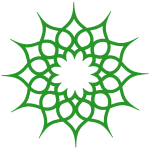 باسمه تعاليباسمه تعاليباسمه تعاليباسمه تعاليباسمه تعاليباسمه تعاليباسمه تعاليباسمه تعاليباسمه تعاليباسمه تعاليباسمه تعاليباسمه تعاليباسمه تعاليباسمه تعاليباسمه تعاليباسمه تعاليباسمه تعاليباسمه تعاليباسمه تعاليباسمه تعاليباسمه تعاليباسمه تعاليباسمه تعاليباسمه تعاليباسمه تعاليباسمه تعاليباسمه تعاليباسمه تعاليباسمه تعاليباسمه تعاليباسمه تعاليباسمه تعاليباسمه تعاليباسمه تعاليباسمه تعاليباسمه تعاليباسمه تعاليباسمه تعاليباسمه تعاليباسمه تعاليباسمه تعاليباسمه تعاليباسمه تعاليباسمه تعاليباسمه تعاليباسمه تعاليباسمه تعاليباسمه تعاليباسمه تعاليباسمه تعاليباسمه تعاليباسمه تعاليباسمه تعاليباسمه تعاليباسمه تعاليباسمه تعاليباسمه تعاليباسمه تعاليباسمه تعاليباسمه تعاليوزارت علوم، تحقیقات و فناوریپژوهشگاه علوم انسانی و مطالعات فرهنگیمدیریت تحصیلات تکمیلیوزارت علوم، تحقیقات و فناوریپژوهشگاه علوم انسانی و مطالعات فرهنگیمدیریت تحصیلات تکمیلیوزارت علوم، تحقیقات و فناوریپژوهشگاه علوم انسانی و مطالعات فرهنگیمدیریت تحصیلات تکمیلیوزارت علوم، تحقیقات و فناوریپژوهشگاه علوم انسانی و مطالعات فرهنگیمدیریت تحصیلات تکمیلیوزارت علوم، تحقیقات و فناوریپژوهشگاه علوم انسانی و مطالعات فرهنگیمدیریت تحصیلات تکمیلیوزارت علوم، تحقیقات و فناوریپژوهشگاه علوم انسانی و مطالعات فرهنگیمدیریت تحصیلات تکمیلیوزارت علوم، تحقیقات و فناوریپژوهشگاه علوم انسانی و مطالعات فرهنگیمدیریت تحصیلات تکمیلیوزارت علوم، تحقیقات و فناوریپژوهشگاه علوم انسانی و مطالعات فرهنگیمدیریت تحصیلات تکمیلیوزارت علوم، تحقیقات و فناوریپژوهشگاه علوم انسانی و مطالعات فرهنگیمدیریت تحصیلات تکمیلیوزارت علوم، تحقیقات و فناوریپژوهشگاه علوم انسانی و مطالعات فرهنگیمدیریت تحصیلات تکمیلیوزارت علوم، تحقیقات و فناوریپژوهشگاه علوم انسانی و مطالعات فرهنگیمدیریت تحصیلات تکمیلیوزارت علوم، تحقیقات و فناوریپژوهشگاه علوم انسانی و مطالعات فرهنگیمدیریت تحصیلات تکمیلیوزارت علوم، تحقیقات و فناوریپژوهشگاه علوم انسانی و مطالعات فرهنگیمدیریت تحصیلات تکمیلیوزارت علوم، تحقیقات و فناوریپژوهشگاه علوم انسانی و مطالعات فرهنگیمدیریت تحصیلات تکمیلیوزارت علوم، تحقیقات و فناوریپژوهشگاه علوم انسانی و مطالعات فرهنگیمدیریت تحصیلات تکمیلیوزارت علوم، تحقیقات و فناوریپژوهشگاه علوم انسانی و مطالعات فرهنگیمدیریت تحصیلات تکمیلیوزارت علوم، تحقیقات و فناوریپژوهشگاه علوم انسانی و مطالعات فرهنگیمدیریت تحصیلات تکمیلیوزارت علوم، تحقیقات و فناوریپژوهشگاه علوم انسانی و مطالعات فرهنگیمدیریت تحصیلات تکمیلیوزارت علوم، تحقیقات و فناوریپژوهشگاه علوم انسانی و مطالعات فرهنگیمدیریت تحصیلات تکمیلیوزارت علوم، تحقیقات و فناوریپژوهشگاه علوم انسانی و مطالعات فرهنگیمدیریت تحصیلات تکمیلیطرح‌نامهرسالهی تحصیلی مقطع دکتری تخصصيطرح‌نامهرسالهی تحصیلی مقطع دکتری تخصصيطرح‌نامهرسالهی تحصیلی مقطع دکتری تخصصيطرح‌نامهرسالهی تحصیلی مقطع دکتری تخصصيطرح‌نامهرسالهی تحصیلی مقطع دکتری تخصصيطرح‌نامهرسالهی تحصیلی مقطع دکتری تخصصيطرح‌نامهرسالهی تحصیلی مقطع دکتری تخصصيطرح‌نامهرسالهی تحصیلی مقطع دکتری تخصصيطرح‌نامهرسالهی تحصیلی مقطع دکتری تخصصيطرح‌نامهرسالهی تحصیلی مقطع دکتری تخصصيطرح‌نامهرسالهی تحصیلی مقطع دکتری تخصصيطرح‌نامهرسالهی تحصیلی مقطع دکتری تخصصيطرح‌نامهرسالهی تحصیلی مقطع دکتری تخصصيطرح‌نامهرسالهی تحصیلی مقطع دکتری تخصصيطرح‌نامهرسالهی تحصیلی مقطع دکتری تخصصيطرح‌نامهرسالهی تحصیلی مقطع دکتری تخصصيطرح‌نامهرسالهی تحصیلی مقطع دکتری تخصصيطرح‌نامهرسالهی تحصیلی مقطع دکتری تخصصيطرح‌نامهرسالهی تحصیلی مقطع دکتری تخصصيطرح‌نامهرسالهی تحصیلی مقطع دکتری تخصصيطرح‌نامهرسالهی تحصیلی مقطع دکتری تخصصيطرح‌نامهرسالهی تحصیلی مقطع دکتری تخصصيطرح‌نامهرسالهی تحصیلی مقطع دکتری تخصصيطرح‌نامهرسالهی تحصیلی مقطع دکتری تخصصيطرح‌نامهرسالهی تحصیلی مقطع دکتری تخصصيطرح‌نامهرسالهی تحصیلی مقطع دکتری تخصصيطرح‌نامهرسالهی تحصیلی مقطع دکتری تخصصيطرح‌نامهرسالهی تحصیلی مقطع دکتری تخصصيطرح‌نامهرسالهی تحصیلی مقطع دکتری تخصصيطرح‌نامهرسالهی تحصیلی مقطع دکتری تخصصيطرح‌نامهرسالهی تحصیلی مقطع دکتری تخصصيطرح‌نامهرسالهی تحصیلی مقطع دکتری تخصصيطرح‌نامهرسالهی تحصیلی مقطع دکتری تخصصيطرح‌نامهرسالهی تحصیلی مقطع دکتری تخصصيطرح‌نامهرسالهی تحصیلی مقطع دکتری تخصصيطرح‌نامهرسالهی تحصیلی مقطع دکتری تخصصيطرح‌نامهرسالهی تحصیلی مقطع دکتری تخصصيطرح‌نامهرسالهی تحصیلی مقطع دکتری تخصصيطرح‌نامهرسالهی تحصیلی مقطع دکتری تخصصيطرح‌نامهرسالهی تحصیلی مقطع دکتری تخصصيطرح‌نامهرسالهی تحصیلی مقطع دکتری تخصصيطرح‌نامهرسالهی تحصیلی مقطع دکتری تخصصيطرح‌نامهرسالهی تحصیلی مقطع دکتری تخصصيطرح‌نامهرسالهی تحصیلی مقطع دکتری تخصصيطرح‌نامهرسالهی تحصیلی مقطع دکتری تخصصيطرح‌نامهرسالهی تحصیلی مقطع دکتری تخصصيطرح‌نامهرسالهی تحصیلی مقطع دکتری تخصصيطرح‌نامهرسالهی تحصیلی مقطع دکتری تخصصيطرح‌نامهرسالهی تحصیلی مقطع دکتری تخصصيطرح‌نامهرسالهی تحصیلی مقطع دکتری تخصصيطرح‌نامهرسالهی تحصیلی مقطع دکتری تخصصيطرح‌نامهرسالهی تحصیلی مقطع دکتری تخصصيطرح‌نامهرسالهی تحصیلی مقطع دکتری تخصصيطرح‌نامهرسالهی تحصیلی مقطع دکتری تخصصيطرح‌نامهرسالهی تحصیلی مقطع دکتری تخصصيطرح‌نامهرسالهی تحصیلی مقطع دکتری تخصصيطرح‌نامهرسالهی تحصیلی مقطع دکتری تخصصيطرح‌نامهرسالهی تحصیلی مقطع دکتری تخصصيطرح‌نامهرسالهی تحصیلی مقطع دکتری تخصصيطرح‌نامهرسالهی تحصیلی مقطع دکتری تخصصيطرح‌نامهرسالهی تحصیلی مقطع دکتری تخصصيطرح‌نامهرسالهی تحصیلی مقطع دکتری تخصصيطرح‌نامهرسالهی تحصیلی مقطع دکتری تخصصيطرح‌نامهرسالهی تحصیلی مقطع دکتری تخصصيطرح‌نامهرسالهی تحصیلی مقطع دکتری تخصصيطرح‌نامهرسالهی تحصیلی مقطع دکتری تخصصيطرح‌نامهرسالهی تحصیلی مقطع دکتری تخصصيطرح‌نامهرسالهی تحصیلی مقطع دکتری تخصصيطرح‌نامهرسالهی تحصیلی مقطع دکتری تخصصيطرح‌نامهرسالهی تحصیلی مقطع دکتری تخصصيطرح‌نامهرسالهی تحصیلی مقطع دکتری تخصصيطرح‌نامهرسالهی تحصیلی مقطع دکتری تخصصيطرح‌نامهرسالهی تحصیلی مقطع دکتری تخصصيطرح‌نامهرسالهی تحصیلی مقطع دکتری تخصصيطرح‌نامهرسالهی تحصیلی مقطع دکتری تخصصيطرح‌نامهرسالهی تحصیلی مقطع دکتری تخصصيطرح‌نامهرسالهی تحصیلی مقطع دکتری تخصصيطرح‌نامهرسالهی تحصیلی مقطع دکتری تخصصيطرح‌نامهرسالهی تحصیلی مقطع دکتری تخصصيطرح‌نامهرسالهی تحصیلی مقطع دکتری تخصصيطرح‌نامهرسالهی تحصیلی مقطع دکتری تخصصيطرح‌نامهرسالهی تحصیلی مقطع دکتری تخصصيطرح‌نامهرسالهی تحصیلی مقطع دکتری تخصصيطرح‌نامهرسالهی تحصیلی مقطع دکتری تخصصيطرح‌نامهرسالهی تحصیلی مقطع دکتری تخصصيطرح‌نامهرسالهی تحصیلی مقطع دکتری تخصصيطرح‌نامهرسالهی تحصیلی مقطع دکتری تخصصيطرح‌نامهرسالهی تحصیلی مقطع دکتری تخصصيطرح‌نامهرسالهی تحصیلی مقطع دکتری تخصصيطرح‌نامهرسالهی تحصیلی مقطع دکتری تخصصيطرح‌نامهرسالهی تحصیلی مقطع دکتری تخصصيطرح‌نامهرسالهی تحصیلی مقطع دکتری تخصصيطرح‌نامهرسالهی تحصیلی مقطع دکتری تخصصيطرح‌نامهرسالهی تحصیلی مقطع دکتری تخصصيطرح‌نامهرسالهی تحصیلی مقطع دکتری تخصصيطرح‌نامهرسالهی تحصیلی مقطع دکتری تخصصيطرح‌نامهرسالهی تحصیلی مقطع دکتری تخصصيطرح‌نامهرسالهی تحصیلی مقطع دکتری تخصصيطرح‌نامهرسالهی تحصیلی مقطع دکتری تخصصيطرح‌نامهرسالهی تحصیلی مقطع دکتری تخصصيطرح‌نامهرسالهی تحصیلی مقطع دکتری تخصصيطرح‌نامهرسالهی تحصیلی مقطع دکتری تخصصيطرح‌نامهرسالهی تحصیلی مقطع دکتری تخصصيطرح‌نامهرسالهی تحصیلی مقطع دکتری تخصصيطرح‌نامهرسالهی تحصیلی مقطع دکتری تخصصيطرح‌نامهرسالهی تحصیلی مقطع دکتری تخصصيطرح‌نامهرسالهی تحصیلی مقطع دکتری تخصصيطرح‌نامهرسالهی تحصیلی مقطع دکتری تخصصيطرح‌نامهرسالهی تحصیلی مقطع دکتری تخصصيطرح‌نامهرسالهی تحصیلی مقطع دکتری تخصصيطرح‌نامهرسالهی تحصیلی مقطع دکتری تخصصيطرح‌نامهرسالهی تحصیلی مقطع دکتری تخصصيطرح‌نامهرسالهی تحصیلی مقطع دکتری تخصصيطرح‌نامهرسالهی تحصیلی مقطع دکتری تخصصيطرح‌نامهرسالهی تحصیلی مقطع دکتری تخصصيطرح‌نامهرسالهی تحصیلی مقطع دکتری تخصصيطرح‌نامهرسالهی تحصیلی مقطع دکتری تخصصيطرح‌نامهرسالهی تحصیلی مقطع دکتری تخصصيطرح‌نامهرسالهی تحصیلی مقطع دکتری تخصصيطرح‌نامهرسالهی تحصیلی مقطع دکتری تخصصيطرح‌نامهرسالهی تحصیلی مقطع دکتری تخصصيطرح‌نامهرسالهی تحصیلی مقطع دکتری تخصصيطرح‌نامهرسالهی تحصیلی مقطع دکتری تخصصيطرح‌نامهرسالهی تحصیلی مقطع دکتری تخصصي دفترچه پيشنهاد تحقيق بايد با هدايت و مساعدت استاد راهنما تكميل شود. تكميل دقيق تمامي قسمت‌ها الزامي است. به دفترچه‌هاي ناقص و مبهم  ترتيب اثر داده نخواهد شد. امور پژوهشی مدیریت تحصیلات تکمیلی برای راهنمایی دانشجویان درباره نحوه تنظیم این دفترچه آمادگی دارد.اين دفترچه پس از تكميل بيش از 10 صفحه نباشد. در صورت نياز، توضيحات بيشتر ضميمه شود. دفترچه پيشنهاد تحقيق بايد با هدايت و مساعدت استاد راهنما تكميل شود. تكميل دقيق تمامي قسمت‌ها الزامي است. به دفترچه‌هاي ناقص و مبهم  ترتيب اثر داده نخواهد شد. امور پژوهشی مدیریت تحصیلات تکمیلی برای راهنمایی دانشجویان درباره نحوه تنظیم این دفترچه آمادگی دارد.اين دفترچه پس از تكميل بيش از 10 صفحه نباشد. در صورت نياز، توضيحات بيشتر ضميمه شود. دفترچه پيشنهاد تحقيق بايد با هدايت و مساعدت استاد راهنما تكميل شود. تكميل دقيق تمامي قسمت‌ها الزامي است. به دفترچه‌هاي ناقص و مبهم  ترتيب اثر داده نخواهد شد. امور پژوهشی مدیریت تحصیلات تکمیلی برای راهنمایی دانشجویان درباره نحوه تنظیم این دفترچه آمادگی دارد.اين دفترچه پس از تكميل بيش از 10 صفحه نباشد. در صورت نياز، توضيحات بيشتر ضميمه شود. دفترچه پيشنهاد تحقيق بايد با هدايت و مساعدت استاد راهنما تكميل شود. تكميل دقيق تمامي قسمت‌ها الزامي است. به دفترچه‌هاي ناقص و مبهم  ترتيب اثر داده نخواهد شد. امور پژوهشی مدیریت تحصیلات تکمیلی برای راهنمایی دانشجویان درباره نحوه تنظیم این دفترچه آمادگی دارد.اين دفترچه پس از تكميل بيش از 10 صفحه نباشد. در صورت نياز، توضيحات بيشتر ضميمه شود. دفترچه پيشنهاد تحقيق بايد با هدايت و مساعدت استاد راهنما تكميل شود. تكميل دقيق تمامي قسمت‌ها الزامي است. به دفترچه‌هاي ناقص و مبهم  ترتيب اثر داده نخواهد شد. امور پژوهشی مدیریت تحصیلات تکمیلی برای راهنمایی دانشجویان درباره نحوه تنظیم این دفترچه آمادگی دارد.اين دفترچه پس از تكميل بيش از 10 صفحه نباشد. در صورت نياز، توضيحات بيشتر ضميمه شود. دفترچه پيشنهاد تحقيق بايد با هدايت و مساعدت استاد راهنما تكميل شود. تكميل دقيق تمامي قسمت‌ها الزامي است. به دفترچه‌هاي ناقص و مبهم  ترتيب اثر داده نخواهد شد. امور پژوهشی مدیریت تحصیلات تکمیلی برای راهنمایی دانشجویان درباره نحوه تنظیم این دفترچه آمادگی دارد.اين دفترچه پس از تكميل بيش از 10 صفحه نباشد. در صورت نياز، توضيحات بيشتر ضميمه شود. دفترچه پيشنهاد تحقيق بايد با هدايت و مساعدت استاد راهنما تكميل شود. تكميل دقيق تمامي قسمت‌ها الزامي است. به دفترچه‌هاي ناقص و مبهم  ترتيب اثر داده نخواهد شد. امور پژوهشی مدیریت تحصیلات تکمیلی برای راهنمایی دانشجویان درباره نحوه تنظیم این دفترچه آمادگی دارد.اين دفترچه پس از تكميل بيش از 10 صفحه نباشد. در صورت نياز، توضيحات بيشتر ضميمه شود. دفترچه پيشنهاد تحقيق بايد با هدايت و مساعدت استاد راهنما تكميل شود. تكميل دقيق تمامي قسمت‌ها الزامي است. به دفترچه‌هاي ناقص و مبهم  ترتيب اثر داده نخواهد شد. امور پژوهشی مدیریت تحصیلات تکمیلی برای راهنمایی دانشجویان درباره نحوه تنظیم این دفترچه آمادگی دارد.اين دفترچه پس از تكميل بيش از 10 صفحه نباشد. در صورت نياز، توضيحات بيشتر ضميمه شود. دفترچه پيشنهاد تحقيق بايد با هدايت و مساعدت استاد راهنما تكميل شود. تكميل دقيق تمامي قسمت‌ها الزامي است. به دفترچه‌هاي ناقص و مبهم  ترتيب اثر داده نخواهد شد. امور پژوهشی مدیریت تحصیلات تکمیلی برای راهنمایی دانشجویان درباره نحوه تنظیم این دفترچه آمادگی دارد.اين دفترچه پس از تكميل بيش از 10 صفحه نباشد. در صورت نياز، توضيحات بيشتر ضميمه شود. دفترچه پيشنهاد تحقيق بايد با هدايت و مساعدت استاد راهنما تكميل شود. تكميل دقيق تمامي قسمت‌ها الزامي است. به دفترچه‌هاي ناقص و مبهم  ترتيب اثر داده نخواهد شد. امور پژوهشی مدیریت تحصیلات تکمیلی برای راهنمایی دانشجویان درباره نحوه تنظیم این دفترچه آمادگی دارد.اين دفترچه پس از تكميل بيش از 10 صفحه نباشد. در صورت نياز، توضيحات بيشتر ضميمه شود. دفترچه پيشنهاد تحقيق بايد با هدايت و مساعدت استاد راهنما تكميل شود. تكميل دقيق تمامي قسمت‌ها الزامي است. به دفترچه‌هاي ناقص و مبهم  ترتيب اثر داده نخواهد شد. امور پژوهشی مدیریت تحصیلات تکمیلی برای راهنمایی دانشجویان درباره نحوه تنظیم این دفترچه آمادگی دارد.اين دفترچه پس از تكميل بيش از 10 صفحه نباشد. در صورت نياز، توضيحات بيشتر ضميمه شود. دفترچه پيشنهاد تحقيق بايد با هدايت و مساعدت استاد راهنما تكميل شود. تكميل دقيق تمامي قسمت‌ها الزامي است. به دفترچه‌هاي ناقص و مبهم  ترتيب اثر داده نخواهد شد. امور پژوهشی مدیریت تحصیلات تکمیلی برای راهنمایی دانشجویان درباره نحوه تنظیم این دفترچه آمادگی دارد.اين دفترچه پس از تكميل بيش از 10 صفحه نباشد. در صورت نياز، توضيحات بيشتر ضميمه شود. دفترچه پيشنهاد تحقيق بايد با هدايت و مساعدت استاد راهنما تكميل شود. تكميل دقيق تمامي قسمت‌ها الزامي است. به دفترچه‌هاي ناقص و مبهم  ترتيب اثر داده نخواهد شد. امور پژوهشی مدیریت تحصیلات تکمیلی برای راهنمایی دانشجویان درباره نحوه تنظیم این دفترچه آمادگی دارد.اين دفترچه پس از تكميل بيش از 10 صفحه نباشد. در صورت نياز، توضيحات بيشتر ضميمه شود. دفترچه پيشنهاد تحقيق بايد با هدايت و مساعدت استاد راهنما تكميل شود. تكميل دقيق تمامي قسمت‌ها الزامي است. به دفترچه‌هاي ناقص و مبهم  ترتيب اثر داده نخواهد شد. امور پژوهشی مدیریت تحصیلات تکمیلی برای راهنمایی دانشجویان درباره نحوه تنظیم این دفترچه آمادگی دارد.اين دفترچه پس از تكميل بيش از 10 صفحه نباشد. در صورت نياز، توضيحات بيشتر ضميمه شود. دفترچه پيشنهاد تحقيق بايد با هدايت و مساعدت استاد راهنما تكميل شود. تكميل دقيق تمامي قسمت‌ها الزامي است. به دفترچه‌هاي ناقص و مبهم  ترتيب اثر داده نخواهد شد. امور پژوهشی مدیریت تحصیلات تکمیلی برای راهنمایی دانشجویان درباره نحوه تنظیم این دفترچه آمادگی دارد.اين دفترچه پس از تكميل بيش از 10 صفحه نباشد. در صورت نياز، توضيحات بيشتر ضميمه شود. دفترچه پيشنهاد تحقيق بايد با هدايت و مساعدت استاد راهنما تكميل شود. تكميل دقيق تمامي قسمت‌ها الزامي است. به دفترچه‌هاي ناقص و مبهم  ترتيب اثر داده نخواهد شد. امور پژوهشی مدیریت تحصیلات تکمیلی برای راهنمایی دانشجویان درباره نحوه تنظیم این دفترچه آمادگی دارد.اين دفترچه پس از تكميل بيش از 10 صفحه نباشد. در صورت نياز، توضيحات بيشتر ضميمه شود. دفترچه پيشنهاد تحقيق بايد با هدايت و مساعدت استاد راهنما تكميل شود. تكميل دقيق تمامي قسمت‌ها الزامي است. به دفترچه‌هاي ناقص و مبهم  ترتيب اثر داده نخواهد شد. امور پژوهشی مدیریت تحصیلات تکمیلی برای راهنمایی دانشجویان درباره نحوه تنظیم این دفترچه آمادگی دارد.اين دفترچه پس از تكميل بيش از 10 صفحه نباشد. در صورت نياز، توضيحات بيشتر ضميمه شود. دفترچه پيشنهاد تحقيق بايد با هدايت و مساعدت استاد راهنما تكميل شود. تكميل دقيق تمامي قسمت‌ها الزامي است. به دفترچه‌هاي ناقص و مبهم  ترتيب اثر داده نخواهد شد. امور پژوهشی مدیریت تحصیلات تکمیلی برای راهنمایی دانشجویان درباره نحوه تنظیم این دفترچه آمادگی دارد.اين دفترچه پس از تكميل بيش از 10 صفحه نباشد. در صورت نياز، توضيحات بيشتر ضميمه شود. دفترچه پيشنهاد تحقيق بايد با هدايت و مساعدت استاد راهنما تكميل شود. تكميل دقيق تمامي قسمت‌ها الزامي است. به دفترچه‌هاي ناقص و مبهم  ترتيب اثر داده نخواهد شد. امور پژوهشی مدیریت تحصیلات تکمیلی برای راهنمایی دانشجویان درباره نحوه تنظیم این دفترچه آمادگی دارد.اين دفترچه پس از تكميل بيش از 10 صفحه نباشد. در صورت نياز، توضيحات بيشتر ضميمه شود. دفترچه پيشنهاد تحقيق بايد با هدايت و مساعدت استاد راهنما تكميل شود. تكميل دقيق تمامي قسمت‌ها الزامي است. به دفترچه‌هاي ناقص و مبهم  ترتيب اثر داده نخواهد شد. امور پژوهشی مدیریت تحصیلات تکمیلی برای راهنمایی دانشجویان درباره نحوه تنظیم این دفترچه آمادگی دارد.اين دفترچه پس از تكميل بيش از 10 صفحه نباشد. در صورت نياز، توضيحات بيشتر ضميمه شود. دفترچه پيشنهاد تحقيق بايد با هدايت و مساعدت استاد راهنما تكميل شود. تكميل دقيق تمامي قسمت‌ها الزامي است. به دفترچه‌هاي ناقص و مبهم  ترتيب اثر داده نخواهد شد. امور پژوهشی مدیریت تحصیلات تکمیلی برای راهنمایی دانشجویان درباره نحوه تنظیم این دفترچه آمادگی دارد.اين دفترچه پس از تكميل بيش از 10 صفحه نباشد. در صورت نياز، توضيحات بيشتر ضميمه شود. دفترچه پيشنهاد تحقيق بايد با هدايت و مساعدت استاد راهنما تكميل شود. تكميل دقيق تمامي قسمت‌ها الزامي است. به دفترچه‌هاي ناقص و مبهم  ترتيب اثر داده نخواهد شد. امور پژوهشی مدیریت تحصیلات تکمیلی برای راهنمایی دانشجویان درباره نحوه تنظیم این دفترچه آمادگی دارد.اين دفترچه پس از تكميل بيش از 10 صفحه نباشد. در صورت نياز، توضيحات بيشتر ضميمه شود. دفترچه پيشنهاد تحقيق بايد با هدايت و مساعدت استاد راهنما تكميل شود. تكميل دقيق تمامي قسمت‌ها الزامي است. به دفترچه‌هاي ناقص و مبهم  ترتيب اثر داده نخواهد شد. امور پژوهشی مدیریت تحصیلات تکمیلی برای راهنمایی دانشجویان درباره نحوه تنظیم این دفترچه آمادگی دارد.اين دفترچه پس از تكميل بيش از 10 صفحه نباشد. در صورت نياز، توضيحات بيشتر ضميمه شود. دفترچه پيشنهاد تحقيق بايد با هدايت و مساعدت استاد راهنما تكميل شود. تكميل دقيق تمامي قسمت‌ها الزامي است. به دفترچه‌هاي ناقص و مبهم  ترتيب اثر داده نخواهد شد. امور پژوهشی مدیریت تحصیلات تکمیلی برای راهنمایی دانشجویان درباره نحوه تنظیم این دفترچه آمادگی دارد.اين دفترچه پس از تكميل بيش از 10 صفحه نباشد. در صورت نياز، توضيحات بيشتر ضميمه شود. دفترچه پيشنهاد تحقيق بايد با هدايت و مساعدت استاد راهنما تكميل شود. تكميل دقيق تمامي قسمت‌ها الزامي است. به دفترچه‌هاي ناقص و مبهم  ترتيب اثر داده نخواهد شد. امور پژوهشی مدیریت تحصیلات تکمیلی برای راهنمایی دانشجویان درباره نحوه تنظیم این دفترچه آمادگی دارد.اين دفترچه پس از تكميل بيش از 10 صفحه نباشد. در صورت نياز، توضيحات بيشتر ضميمه شود. دفترچه پيشنهاد تحقيق بايد با هدايت و مساعدت استاد راهنما تكميل شود. تكميل دقيق تمامي قسمت‌ها الزامي است. به دفترچه‌هاي ناقص و مبهم  ترتيب اثر داده نخواهد شد. امور پژوهشی مدیریت تحصیلات تکمیلی برای راهنمایی دانشجویان درباره نحوه تنظیم این دفترچه آمادگی دارد.اين دفترچه پس از تكميل بيش از 10 صفحه نباشد. در صورت نياز، توضيحات بيشتر ضميمه شود. دفترچه پيشنهاد تحقيق بايد با هدايت و مساعدت استاد راهنما تكميل شود. تكميل دقيق تمامي قسمت‌ها الزامي است. به دفترچه‌هاي ناقص و مبهم  ترتيب اثر داده نخواهد شد. امور پژوهشی مدیریت تحصیلات تکمیلی برای راهنمایی دانشجویان درباره نحوه تنظیم این دفترچه آمادگی دارد.اين دفترچه پس از تكميل بيش از 10 صفحه نباشد. در صورت نياز، توضيحات بيشتر ضميمه شود. دفترچه پيشنهاد تحقيق بايد با هدايت و مساعدت استاد راهنما تكميل شود. تكميل دقيق تمامي قسمت‌ها الزامي است. به دفترچه‌هاي ناقص و مبهم  ترتيب اثر داده نخواهد شد. امور پژوهشی مدیریت تحصیلات تکمیلی برای راهنمایی دانشجویان درباره نحوه تنظیم این دفترچه آمادگی دارد.اين دفترچه پس از تكميل بيش از 10 صفحه نباشد. در صورت نياز، توضيحات بيشتر ضميمه شود. دفترچه پيشنهاد تحقيق بايد با هدايت و مساعدت استاد راهنما تكميل شود. تكميل دقيق تمامي قسمت‌ها الزامي است. به دفترچه‌هاي ناقص و مبهم  ترتيب اثر داده نخواهد شد. امور پژوهشی مدیریت تحصیلات تکمیلی برای راهنمایی دانشجویان درباره نحوه تنظیم این دفترچه آمادگی دارد.اين دفترچه پس از تكميل بيش از 10 صفحه نباشد. در صورت نياز، توضيحات بيشتر ضميمه شود. دفترچه پيشنهاد تحقيق بايد با هدايت و مساعدت استاد راهنما تكميل شود. تكميل دقيق تمامي قسمت‌ها الزامي است. به دفترچه‌هاي ناقص و مبهم  ترتيب اثر داده نخواهد شد. امور پژوهشی مدیریت تحصیلات تکمیلی برای راهنمایی دانشجویان درباره نحوه تنظیم این دفترچه آمادگی دارد.اين دفترچه پس از تكميل بيش از 10 صفحه نباشد. در صورت نياز، توضيحات بيشتر ضميمه شود. دفترچه پيشنهاد تحقيق بايد با هدايت و مساعدت استاد راهنما تكميل شود. تكميل دقيق تمامي قسمت‌ها الزامي است. به دفترچه‌هاي ناقص و مبهم  ترتيب اثر داده نخواهد شد. امور پژوهشی مدیریت تحصیلات تکمیلی برای راهنمایی دانشجویان درباره نحوه تنظیم این دفترچه آمادگی دارد.اين دفترچه پس از تكميل بيش از 10 صفحه نباشد. در صورت نياز، توضيحات بيشتر ضميمه شود.تاریخ تنظیم دفترچه :                              طرح شماره:   /9تاریخ تنظیم دفترچه :                              طرح شماره:   /9تاریخ تنظیم دفترچه :                              طرح شماره:   /9تاریخ تنظیم دفترچه :                              طرح شماره:   /9تاریخ تنظیم دفترچه :                              طرح شماره:   /9تاریخ تنظیم دفترچه :                              طرح شماره:   /9تاریخ تنظیم دفترچه :                              طرح شماره:   /9تاریخ تنظیم دفترچه :                              طرح شماره:   /9تاریخ تنظیم دفترچه :                              طرح شماره:   /9تاریخ تنظیم دفترچه :                              طرح شماره:   /9تاریخ تنظیم دفترچه :                              طرح شماره:   /9تاریخ تنظیم دفترچه :                              طرح شماره:   /9تاریخ تنظیم دفترچه :                              طرح شماره:   /9تاریخ تنظیم دفترچه :                              طرح شماره:   /9تاریخ تنظیم دفترچه :                              طرح شماره:   /9تاریخ تنظیم دفترچه :                              طرح شماره:   /9تاریخ تنظیم دفترچه :                              طرح شماره:   /9تاریخ تنظیم دفترچه :                              طرح شماره:   /9تاریخ تنظیم دفترچه :                              طرح شماره:   /9تاریخ تنظیم دفترچه :                              طرح شماره:   /9تاریخ تصویب موضوع رساله :تاریخ تصویب موضوع رساله :تاریخ تصویب موضوع رساله :تاریخ تصویب موضوع رساله :تاریخ تصویب موضوع رساله :تاریخ تصویب موضوع رساله :تاریخ تصویب موضوع رساله :تاریخ تصویب موضوع رساله :تاریخ تصویب موضوع رساله :تاریخ تصویب موضوع رساله :تاریخ تصویب موضوع رساله :تاریخ تصویب موضوع رساله :تاریخ تصویب موضوع رساله :تاریخ تصویب موضوع رساله :نام خانوادگينام خانوادگينام خانوادگينام خانوادگينام خانوادگينام خانوادگينام خانوادگينام خانوادگينامنامنامنامنامنامنامشماره دانشجوييشماره دانشجوييشماره دانشجوييشماره دانشجوييشماره دانشجوييشماره دانشجوييشماره دانشجوييشماره دانشجوييرشته‌ي تحصيليرشته‌ي تحصيليرشته‌ي تحصيليرشته‌ي تحصيليرشته‌ي تحصيليرشته‌ي تحصيليرشته‌ي تحصيليفارسي:فارسي:فارسي:فارسي:فارسي:فارسي:فارسي:فارسي:فارسي:فارسي:فارسي:فارسي:فارسي:فارسي:فارسي:فارسي:فارسي:فارسي:فارسي:فارسي:فارسي:فارسي:فارسي:فارسي:فارسي:فارسي:فارسي:فارسي:فارسي:فارسي:فارسي:عنوان دقيق و كامل رسالهعنوان دقيق و كامل رسالهعنوان دقيق و كامل رسالهعنوان دقيق و كامل رسالهEnglish:English:English:English:English:English:English:English:English:English:English:English:English:English:English:English:English:English:English:English:English:English:English:English:English:English:English:English:English:English:English:عنوان دقيق و كامل رسالهعنوان دقيق و كامل رسالهعنوان دقيق و كامل رسالهعنوان دقيق و كامل رسالهتخصصتخصصتخصصتخصصرتبهرتبهرتبهاستاد راهنما 1 استاد راهنما 1 استاد راهنما 1 استاد راهنما 1 تخصصتخصصتخصصتخصصرتبهرتبهرتبهاستاد راهنما2 استاد راهنما2 استاد راهنما2 استاد راهنما2 تخصصتخصصتخصصتخصصرتبهرتبهرتبهاستاد مشاور 1استاد مشاور 1استاد مشاور 1استاد مشاور 1تخصصتخصصتخصصتخصصرتبهرتبهرتبهاستاد مشاور 2استاد مشاور 2استاد مشاور 2استاد مشاور 2فارسي : فارسي : فارسي : فارسي : فارسي : فارسي : فارسي : فارسي : فارسي : فارسي : فارسي : فارسي : فارسي : فارسي : فارسي : فارسي : فارسي : فارسي : فارسي : فارسي : فارسي : فارسي : فارسي : فارسي : فارسي : فارسي : فارسي : فارسي : فارسي : فارسي : فارسي : كليد واژه‌ها (حدود 5 واژه)كليد واژه‌ها (حدود 5 واژه)كليد واژه‌ها (حدود 5 واژه)كليد واژه‌ها (حدود 5 واژه)English:English:English:English:English:English:English:English:English:English:English:English:English:English:English:English:English:English:English:English:English:English:English:English:English:English:English:English:English:English:English:كليد واژه‌ها (حدود 5 واژه)كليد واژه‌ها (حدود 5 واژه)كليد واژه‌ها (حدود 5 واژه)كليد واژه‌ها (حدود 5 واژه)توسعه ایتوسعه ایتوسعه ایتوسعه ایتوسعه ایتوسعه ایكاربرديكاربرديكاربرديكاربرديكاربرديبنياديبنيادينوع پژوهش:نوع پژوهش:نوع پژوهش:نوع پژوهش:نوع پژوهش:نوع پژوهش:نوع پژوهش:نوع پژوهش:نوع پژوهش:نوع پژوهش:كتابكتابپايان‌نامهپايان‌نامهپايان‌نامهسمينارسمينارسمينارسمينارسمينارسمينارمقالهمقالهمقالهمقالهخروجي پژوهش:خروجي پژوهش:خروجي پژوهش:خروجي پژوهش:خروجي پژوهش:خروجي پژوهش:خروجي پژوهش:خروجي پژوهش:خروجي پژوهش:خروجي پژوهش:طرح موضوع یا طرح مسأله :طرح موضوع یا طرح مسأله :طرح موضوع یا طرح مسأله :طرح موضوع یا طرح مسأله :طرح موضوع یا طرح مسأله :طرح موضوع یا طرح مسأله :طرح موضوع یا طرح مسأله :طرح موضوع یا طرح مسأله :طرح موضوع یا طرح مسأله :طرح موضوع یا طرح مسأله :طرح موضوع یا طرح مسأله :طرح موضوع یا طرح مسأله :طرح موضوع یا طرح مسأله :طرح موضوع یا طرح مسأله :طرح موضوع یا طرح مسأله :طرح موضوع یا طرح مسأله :طرح موضوع یا طرح مسأله :طرح موضوع یا طرح مسأله :طرح موضوع یا طرح مسأله :طرح موضوع یا طرح مسأله :طرح موضوع یا طرح مسأله :طرح موضوع یا طرح مسأله :طرح موضوع یا طرح مسأله :طرح موضوع یا طرح مسأله :طرح موضوع یا طرح مسأله :طرح موضوع یا طرح مسأله :طرح موضوع یا طرح مسأله :طرح موضوع یا طرح مسأله :طرح موضوع یا طرح مسأله :طرح موضوع یا طرح مسأله :طرح موضوع یا طرح مسأله :طرح موضوع یا طرح مسأله :طرح موضوع یا طرح مسأله :طرح موضوع یا طرح مسأله : تعریف مفاهیم : تعریف مفاهیم : تعریف مفاهیم : تعریف مفاهیم : تعریف مفاهیم : تعریف مفاهیم : تعریف مفاهیم : تعریف مفاهیم : تعریف مفاهیم : تعریف مفاهیم : تعریف مفاهیم : تعریف مفاهیم : تعریف مفاهیم : تعریف مفاهیم : تعریف مفاهیم : تعریف مفاهیم : تعریف مفاهیم : تعریف مفاهیم : تعریف مفاهیم : تعریف مفاهیم : تعریف مفاهیم : تعریف مفاهیم : تعریف مفاهیم : تعریف مفاهیم : تعریف مفاهیم : تعریف مفاهیم : تعریف مفاهیم : تعریف مفاهیم : تعریف مفاهیم : تعریف مفاهیم : تعریف مفاهیم : تعریف مفاهیم : تعریف مفاهیم : تعریف مفاهیم :اهميت و ضرورت انجام پژوهش (چرايي پژوهش درباره اين موضوع) :اهميت و ضرورت انجام پژوهش (چرايي پژوهش درباره اين موضوع) :اهميت و ضرورت انجام پژوهش (چرايي پژوهش درباره اين موضوع) :اهميت و ضرورت انجام پژوهش (چرايي پژوهش درباره اين موضوع) :اهميت و ضرورت انجام پژوهش (چرايي پژوهش درباره اين موضوع) :اهميت و ضرورت انجام پژوهش (چرايي پژوهش درباره اين موضوع) :اهميت و ضرورت انجام پژوهش (چرايي پژوهش درباره اين موضوع) :اهميت و ضرورت انجام پژوهش (چرايي پژوهش درباره اين موضوع) :اهميت و ضرورت انجام پژوهش (چرايي پژوهش درباره اين موضوع) :اهميت و ضرورت انجام پژوهش (چرايي پژوهش درباره اين موضوع) :اهميت و ضرورت انجام پژوهش (چرايي پژوهش درباره اين موضوع) :اهميت و ضرورت انجام پژوهش (چرايي پژوهش درباره اين موضوع) :اهميت و ضرورت انجام پژوهش (چرايي پژوهش درباره اين موضوع) :اهميت و ضرورت انجام پژوهش (چرايي پژوهش درباره اين موضوع) :اهميت و ضرورت انجام پژوهش (چرايي پژوهش درباره اين موضوع) :اهميت و ضرورت انجام پژوهش (چرايي پژوهش درباره اين موضوع) :اهميت و ضرورت انجام پژوهش (چرايي پژوهش درباره اين موضوع) :اهميت و ضرورت انجام پژوهش (چرايي پژوهش درباره اين موضوع) :اهميت و ضرورت انجام پژوهش (چرايي پژوهش درباره اين موضوع) :اهميت و ضرورت انجام پژوهش (چرايي پژوهش درباره اين موضوع) :اهميت و ضرورت انجام پژوهش (چرايي پژوهش درباره اين موضوع) :اهميت و ضرورت انجام پژوهش (چرايي پژوهش درباره اين موضوع) :اهميت و ضرورت انجام پژوهش (چرايي پژوهش درباره اين موضوع) :اهميت و ضرورت انجام پژوهش (چرايي پژوهش درباره اين موضوع) :اهميت و ضرورت انجام پژوهش (چرايي پژوهش درباره اين موضوع) :اهميت و ضرورت انجام پژوهش (چرايي پژوهش درباره اين موضوع) :اهميت و ضرورت انجام پژوهش (چرايي پژوهش درباره اين موضوع) :اهميت و ضرورت انجام پژوهش (چرايي پژوهش درباره اين موضوع) :اهميت و ضرورت انجام پژوهش (چرايي پژوهش درباره اين موضوع) :اهميت و ضرورت انجام پژوهش (چرايي پژوهش درباره اين موضوع) :اهميت و ضرورت انجام پژوهش (چرايي پژوهش درباره اين موضوع) :اهميت و ضرورت انجام پژوهش (چرايي پژوهش درباره اين موضوع) :اهميت و ضرورت انجام پژوهش (چرايي پژوهش درباره اين موضوع) :اهميت و ضرورت انجام پژوهش (چرايي پژوهش درباره اين موضوع) :اهداف پژوهشاهداف پژوهشاهداف پژوهشاهداف پژوهشاهداف پژوهشاهداف پژوهشاهداف پژوهشاهداف پژوهشاهداف پژوهشاهداف پژوهشاهداف پژوهشاهداف پژوهشاهداف پژوهشاهداف پژوهشاهداف پژوهشاهداف پژوهشاهداف پژوهشاهداف پژوهشاهداف پژوهشاهداف پژوهشاهداف پژوهشاهداف پژوهشاهداف پژوهشاهداف پژوهشاهداف پژوهشاهداف پژوهشاهداف پژوهشاهداف پژوهشاهداف پژوهشاهداف پژوهشاهداف پژوهشاهداف پژوهشاهداف پژوهشاهداف پژوهشچارچوب نظری :چارچوب نظری :چارچوب نظری :چارچوب نظری :چارچوب نظری :چارچوب نظری :چارچوب نظری :چارچوب نظری :چارچوب نظری :چارچوب نظری :چارچوب نظری :چارچوب نظری :چارچوب نظری :چارچوب نظری :چارچوب نظری :چارچوب نظری :چارچوب نظری :چارچوب نظری :چارچوب نظری :چارچوب نظری :چارچوب نظری :چارچوب نظری :چارچوب نظری :چارچوب نظری :چارچوب نظری :چارچوب نظری :چارچوب نظری :چارچوب نظری :چارچوب نظری :چارچوب نظری :چارچوب نظری :چارچوب نظری :چارچوب نظری :چارچوب نظری : سؤال‌هاي پژوهش(اصلی و فرعی):  سؤال‌هاي پژوهش(اصلی و فرعی):  سؤال‌هاي پژوهش(اصلی و فرعی):  سؤال‌هاي پژوهش(اصلی و فرعی):  سؤال‌هاي پژوهش(اصلی و فرعی):  سؤال‌هاي پژوهش(اصلی و فرعی):  سؤال‌هاي پژوهش(اصلی و فرعی):  سؤال‌هاي پژوهش(اصلی و فرعی):  سؤال‌هاي پژوهش(اصلی و فرعی):  سؤال‌هاي پژوهش(اصلی و فرعی):  سؤال‌هاي پژوهش(اصلی و فرعی):  سؤال‌هاي پژوهش(اصلی و فرعی):  سؤال‌هاي پژوهش(اصلی و فرعی):  سؤال‌هاي پژوهش(اصلی و فرعی):  سؤال‌هاي پژوهش(اصلی و فرعی):  سؤال‌هاي پژوهش(اصلی و فرعی):  سؤال‌هاي پژوهش(اصلی و فرعی):  سؤال‌هاي پژوهش(اصلی و فرعی):  سؤال‌هاي پژوهش(اصلی و فرعی):  سؤال‌هاي پژوهش(اصلی و فرعی):  سؤال‌هاي پژوهش(اصلی و فرعی):  سؤال‌هاي پژوهش(اصلی و فرعی):  سؤال‌هاي پژوهش(اصلی و فرعی):  سؤال‌هاي پژوهش(اصلی و فرعی):  سؤال‌هاي پژوهش(اصلی و فرعی):  سؤال‌هاي پژوهش(اصلی و فرعی):  سؤال‌هاي پژوهش(اصلی و فرعی):  سؤال‌هاي پژوهش(اصلی و فرعی):  سؤال‌هاي پژوهش(اصلی و فرعی):  سؤال‌هاي پژوهش(اصلی و فرعی):  سؤال‌هاي پژوهش(اصلی و فرعی):  سؤال‌هاي پژوهش(اصلی و فرعی):  سؤال‌هاي پژوهش(اصلی و فرعی):  سؤال‌هاي پژوهش(اصلی و فرعی): فرضيه‌ پژوهش:فرضيه‌ پژوهش:فرضيه‌ پژوهش:فرضيه‌ پژوهش:فرضيه‌ پژوهش:فرضيه‌ پژوهش:فرضيه‌ پژوهش:فرضيه‌ پژوهش:فرضيه‌ پژوهش:فرضيه‌ پژوهش:فرضيه‌ پژوهش:فرضيه‌ پژوهش:فرضيه‌ پژوهش:فرضيه‌ پژوهش:فرضيه‌ پژوهش:فرضيه‌ پژوهش:فرضيه‌ پژوهش:فرضيه‌ پژوهش:فرضيه‌ پژوهش:فرضيه‌ پژوهش:فرضيه‌ پژوهش:فرضيه‌ پژوهش:فرضيه‌ پژوهش:فرضيه‌ پژوهش:فرضيه‌ پژوهش:فرضيه‌ پژوهش:فرضيه‌ پژوهش:فرضيه‌ پژوهش:فرضيه‌ پژوهش:فرضيه‌ پژوهش:فرضيه‌ پژوهش:فرضيه‌ پژوهش:فرضيه‌ پژوهش:فرضيه‌ پژوهش:پيشينه پژوهش (بررسی اجمالی کارهای مشابه پیشین ):پيشينه پژوهش (بررسی اجمالی کارهای مشابه پیشین ):پيشينه پژوهش (بررسی اجمالی کارهای مشابه پیشین ):پيشينه پژوهش (بررسی اجمالی کارهای مشابه پیشین ):پيشينه پژوهش (بررسی اجمالی کارهای مشابه پیشین ):پيشينه پژوهش (بررسی اجمالی کارهای مشابه پیشین ):پيشينه پژوهش (بررسی اجمالی کارهای مشابه پیشین ):پيشينه پژوهش (بررسی اجمالی کارهای مشابه پیشین ):پيشينه پژوهش (بررسی اجمالی کارهای مشابه پیشین ):پيشينه پژوهش (بررسی اجمالی کارهای مشابه پیشین ):پيشينه پژوهش (بررسی اجمالی کارهای مشابه پیشین ):پيشينه پژوهش (بررسی اجمالی کارهای مشابه پیشین ):پيشينه پژوهش (بررسی اجمالی کارهای مشابه پیشین ):پيشينه پژوهش (بررسی اجمالی کارهای مشابه پیشین ):پيشينه پژوهش (بررسی اجمالی کارهای مشابه پیشین ):پيشينه پژوهش (بررسی اجمالی کارهای مشابه پیشین ):پيشينه پژوهش (بررسی اجمالی کارهای مشابه پیشین ):پيشينه پژوهش (بررسی اجمالی کارهای مشابه پیشین ):پيشينه پژوهش (بررسی اجمالی کارهای مشابه پیشین ):پيشينه پژوهش (بررسی اجمالی کارهای مشابه پیشین ):پيشينه پژوهش (بررسی اجمالی کارهای مشابه پیشین ):پيشينه پژوهش (بررسی اجمالی کارهای مشابه پیشین ):پيشينه پژوهش (بررسی اجمالی کارهای مشابه پیشین ):پيشينه پژوهش (بررسی اجمالی کارهای مشابه پیشین ):پيشينه پژوهش (بررسی اجمالی کارهای مشابه پیشین ):پيشينه پژوهش (بررسی اجمالی کارهای مشابه پیشین ):پيشينه پژوهش (بررسی اجمالی کارهای مشابه پیشین ):پيشينه پژوهش (بررسی اجمالی کارهای مشابه پیشین ):پيشينه پژوهش (بررسی اجمالی کارهای مشابه پیشین ):پيشينه پژوهش (بررسی اجمالی کارهای مشابه پیشین ):پيشينه پژوهش (بررسی اجمالی کارهای مشابه پیشین ):پيشينه پژوهش (بررسی اجمالی کارهای مشابه پیشین ):پيشينه پژوهش (بررسی اجمالی کارهای مشابه پیشین ):پيشينه پژوهش (بررسی اجمالی کارهای مشابه پیشین ): جنبه‌ي جديد بودن و نوآوري پژوهش : جنبه‌ي جديد بودن و نوآوري پژوهش : جنبه‌ي جديد بودن و نوآوري پژوهش : جنبه‌ي جديد بودن و نوآوري پژوهش : جنبه‌ي جديد بودن و نوآوري پژوهش : جنبه‌ي جديد بودن و نوآوري پژوهش : جنبه‌ي جديد بودن و نوآوري پژوهش : جنبه‌ي جديد بودن و نوآوري پژوهش : جنبه‌ي جديد بودن و نوآوري پژوهش : جنبه‌ي جديد بودن و نوآوري پژوهش : جنبه‌ي جديد بودن و نوآوري پژوهش : جنبه‌ي جديد بودن و نوآوري پژوهش : جنبه‌ي جديد بودن و نوآوري پژوهش : جنبه‌ي جديد بودن و نوآوري پژوهش : جنبه‌ي جديد بودن و نوآوري پژوهش : جنبه‌ي جديد بودن و نوآوري پژوهش : جنبه‌ي جديد بودن و نوآوري پژوهش : جنبه‌ي جديد بودن و نوآوري پژوهش : جنبه‌ي جديد بودن و نوآوري پژوهش : جنبه‌ي جديد بودن و نوآوري پژوهش : جنبه‌ي جديد بودن و نوآوري پژوهش : جنبه‌ي جديد بودن و نوآوري پژوهش : جنبه‌ي جديد بودن و نوآوري پژوهش : جنبه‌ي جديد بودن و نوآوري پژوهش : جنبه‌ي جديد بودن و نوآوري پژوهش : جنبه‌ي جديد بودن و نوآوري پژوهش : جنبه‌ي جديد بودن و نوآوري پژوهش : جنبه‌ي جديد بودن و نوآوري پژوهش : جنبه‌ي جديد بودن و نوآوري پژوهش : جنبه‌ي جديد بودن و نوآوري پژوهش : جنبه‌ي جديد بودن و نوآوري پژوهش : جنبه‌ي جديد بودن و نوآوري پژوهش : جنبه‌ي جديد بودن و نوآوري پژوهش : جنبه‌ي جديد بودن و نوآوري پژوهش :بند 7و8 به‌طور ويژه مي‌بايست نظر دانشجو توسط استاد راهنما بررسي و اظهار نظر شود.بند 7و8 به‌طور ويژه مي‌بايست نظر دانشجو توسط استاد راهنما بررسي و اظهار نظر شود.بند 7و8 به‌طور ويژه مي‌بايست نظر دانشجو توسط استاد راهنما بررسي و اظهار نظر شود.بند 7و8 به‌طور ويژه مي‌بايست نظر دانشجو توسط استاد راهنما بررسي و اظهار نظر شود.بند 7و8 به‌طور ويژه مي‌بايست نظر دانشجو توسط استاد راهنما بررسي و اظهار نظر شود.بند 7و8 به‌طور ويژه مي‌بايست نظر دانشجو توسط استاد راهنما بررسي و اظهار نظر شود.بند 7و8 به‌طور ويژه مي‌بايست نظر دانشجو توسط استاد راهنما بررسي و اظهار نظر شود.بند 7و8 به‌طور ويژه مي‌بايست نظر دانشجو توسط استاد راهنما بررسي و اظهار نظر شود.بند 7و8 به‌طور ويژه مي‌بايست نظر دانشجو توسط استاد راهنما بررسي و اظهار نظر شود.بند 7و8 به‌طور ويژه مي‌بايست نظر دانشجو توسط استاد راهنما بررسي و اظهار نظر شود.بند 7و8 به‌طور ويژه مي‌بايست نظر دانشجو توسط استاد راهنما بررسي و اظهار نظر شود.بند 7و8 به‌طور ويژه مي‌بايست نظر دانشجو توسط استاد راهنما بررسي و اظهار نظر شود.بند 7و8 به‌طور ويژه مي‌بايست نظر دانشجو توسط استاد راهنما بررسي و اظهار نظر شود.بند 7و8 به‌طور ويژه مي‌بايست نظر دانشجو توسط استاد راهنما بررسي و اظهار نظر شود.بند 7و8 به‌طور ويژه مي‌بايست نظر دانشجو توسط استاد راهنما بررسي و اظهار نظر شود.بند 7و8 به‌طور ويژه مي‌بايست نظر دانشجو توسط استاد راهنما بررسي و اظهار نظر شود.بند 7و8 به‌طور ويژه مي‌بايست نظر دانشجو توسط استاد راهنما بررسي و اظهار نظر شود.بند 7و8 به‌طور ويژه مي‌بايست نظر دانشجو توسط استاد راهنما بررسي و اظهار نظر شود.بند 7و8 به‌طور ويژه مي‌بايست نظر دانشجو توسط استاد راهنما بررسي و اظهار نظر شود.بند 7و8 به‌طور ويژه مي‌بايست نظر دانشجو توسط استاد راهنما بررسي و اظهار نظر شود.بند 7و8 به‌طور ويژه مي‌بايست نظر دانشجو توسط استاد راهنما بررسي و اظهار نظر شود.بند 7و8 به‌طور ويژه مي‌بايست نظر دانشجو توسط استاد راهنما بررسي و اظهار نظر شود.بند 7و8 به‌طور ويژه مي‌بايست نظر دانشجو توسط استاد راهنما بررسي و اظهار نظر شود.بند 7و8 به‌طور ويژه مي‌بايست نظر دانشجو توسط استاد راهنما بررسي و اظهار نظر شود.بند 7و8 به‌طور ويژه مي‌بايست نظر دانشجو توسط استاد راهنما بررسي و اظهار نظر شود.بند 7و8 به‌طور ويژه مي‌بايست نظر دانشجو توسط استاد راهنما بررسي و اظهار نظر شود.بند 7و8 به‌طور ويژه مي‌بايست نظر دانشجو توسط استاد راهنما بررسي و اظهار نظر شود.بند 7و8 به‌طور ويژه مي‌بايست نظر دانشجو توسط استاد راهنما بررسي و اظهار نظر شود.بند 7و8 به‌طور ويژه مي‌بايست نظر دانشجو توسط استاد راهنما بررسي و اظهار نظر شود.بند 7و8 به‌طور ويژه مي‌بايست نظر دانشجو توسط استاد راهنما بررسي و اظهار نظر شود.بند 7و8 به‌طور ويژه مي‌بايست نظر دانشجو توسط استاد راهنما بررسي و اظهار نظر شود.بند 7و8 به‌طور ويژه مي‌بايست نظر دانشجو توسط استاد راهنما بررسي و اظهار نظر شود.بند 7و8 به‌طور ويژه مي‌بايست نظر دانشجو توسط استاد راهنما بررسي و اظهار نظر شود.بند 7و8 به‌طور ويژه مي‌بايست نظر دانشجو توسط استاد راهنما بررسي و اظهار نظر شود.نظر و امضاي استاد راهنما:نظر و امضاي استاد راهنما:نظر و امضاي استاد راهنما:نظر و امضاي استاد راهنما:نظر و امضاي استاد راهنما:نظر و امضاي استاد راهنما:نظر و امضاي استاد راهنما:نظر و امضاي استاد راهنما:نظر و امضاي استاد راهنما:نظر و امضاي استاد راهنما:نظر و امضاي استاد راهنما:نظر و امضاي استاد راهنما:نظر و امضاي استاد راهنما:نظر و امضاي استاد راهنما:نظر و امضاي استاد راهنما:نظر و امضاي استاد راهنما:نظر و امضاي استاد راهنما:نظر و امضاي استاد راهنما:نظر و امضاي استاد راهنما:نظر و امضاي استاد راهنما:نظر و امضاي استاد راهنما:نظر و امضاي استاد راهنما:نظر و امضاي استاد راهنما:نظر و امضاي استاد راهنما:نظر و امضاي استاد راهنما:نظر و امضاي استاد راهنما:نظر و امضاي استاد راهنما:نظر و امضاي استاد راهنما:نظر و امضاي استاد راهنما:نظر و امضاي استاد راهنما:نظر و امضاي استاد راهنما:نظر و امضاي استاد راهنما:نظر و امضاي استاد راهنما:نظر و امضاي استاد راهنما:روش پژوهش:روش پژوهش:روش پژوهش:روش پژوهش:روش پژوهش:روش پژوهش:روش پژوهش:روش پژوهش:روش پژوهش:روش پژوهش:روش پژوهش:روش پژوهش:روش پژوهش:روش پژوهش:روش پژوهش:روش پژوهش:روش پژوهش:روش پژوهش:روش پژوهش:روش پژوهش:روش پژوهش:روش پژوهش:روش پژوهش:روش پژوهش:روش پژوهش:روش پژوهش:روش پژوهش:روش پژوهش:روش پژوهش:روش پژوهش:روش پژوهش:روش پژوهش:روش پژوهش:روش پژوهش: فنون و ابزارهاي گردآوري اطلاعات: فنون و ابزارهاي گردآوري اطلاعات: فنون و ابزارهاي گردآوري اطلاعات: فنون و ابزارهاي گردآوري اطلاعات: فنون و ابزارهاي گردآوري اطلاعات: فنون و ابزارهاي گردآوري اطلاعات: فنون و ابزارهاي گردآوري اطلاعات: فنون و ابزارهاي گردآوري اطلاعات: فنون و ابزارهاي گردآوري اطلاعات: فنون و ابزارهاي گردآوري اطلاعات: فنون و ابزارهاي گردآوري اطلاعات: فنون و ابزارهاي گردآوري اطلاعات: فنون و ابزارهاي گردآوري اطلاعات: فنون و ابزارهاي گردآوري اطلاعات: فنون و ابزارهاي گردآوري اطلاعات: فنون و ابزارهاي گردآوري اطلاعات: فنون و ابزارهاي گردآوري اطلاعات: فنون و ابزارهاي گردآوري اطلاعات: فنون و ابزارهاي گردآوري اطلاعات: فنون و ابزارهاي گردآوري اطلاعات: فنون و ابزارهاي گردآوري اطلاعات: فنون و ابزارهاي گردآوري اطلاعات: فنون و ابزارهاي گردآوري اطلاعات: فنون و ابزارهاي گردآوري اطلاعات: فنون و ابزارهاي گردآوري اطلاعات: فنون و ابزارهاي گردآوري اطلاعات: فنون و ابزارهاي گردآوري اطلاعات: فنون و ابزارهاي گردآوري اطلاعات: فنون و ابزارهاي گردآوري اطلاعات: فنون و ابزارهاي گردآوري اطلاعات: فنون و ابزارهاي گردآوري اطلاعات: فنون و ابزارهاي گردآوري اطلاعات: فنون و ابزارهاي گردآوري اطلاعات: فنون و ابزارهاي گردآوري اطلاعات: قلمرو پژوهش : قلمرو پژوهش : قلمرو پژوهش : قلمرو پژوهش : قلمرو پژوهش : قلمرو پژوهش : قلمرو پژوهش : قلمرو پژوهش : قلمرو پژوهش : قلمرو پژوهش : قلمرو پژوهش : قلمرو پژوهش : قلمرو پژوهش : قلمرو پژوهش : قلمرو پژوهش : قلمرو پژوهش : قلمرو پژوهش : قلمرو پژوهش : قلمرو پژوهش : قلمرو پژوهش : قلمرو پژوهش : قلمرو پژوهش : قلمرو پژوهش : قلمرو پژوهش : قلمرو پژوهش : قلمرو پژوهش : قلمرو پژوهش : قلمرو پژوهش : قلمرو پژوهش : قلمرو پژوهش : قلمرو پژوهش : قلمرو پژوهش : قلمرو پژوهش : قلمرو پژوهش :الف) قلمرو مکانی: ب) قلمرو زمانی: ج) قلمرو موضوعی:الف) قلمرو مکانی: ب) قلمرو زمانی: ج) قلمرو موضوعی:الف) قلمرو مکانی: ب) قلمرو زمانی: ج) قلمرو موضوعی:الف) قلمرو مکانی: ب) قلمرو زمانی: ج) قلمرو موضوعی:الف) قلمرو مکانی: ب) قلمرو زمانی: ج) قلمرو موضوعی:الف) قلمرو مکانی: ب) قلمرو زمانی: ج) قلمرو موضوعی:الف) قلمرو مکانی: ب) قلمرو زمانی: ج) قلمرو موضوعی:الف) قلمرو مکانی: ب) قلمرو زمانی: ج) قلمرو موضوعی:الف) قلمرو مکانی: ب) قلمرو زمانی: ج) قلمرو موضوعی:الف) قلمرو مکانی: ب) قلمرو زمانی: ج) قلمرو موضوعی:الف) قلمرو مکانی: ب) قلمرو زمانی: ج) قلمرو موضوعی:الف) قلمرو مکانی: ب) قلمرو زمانی: ج) قلمرو موضوعی:الف) قلمرو مکانی: ب) قلمرو زمانی: ج) قلمرو موضوعی:الف) قلمرو مکانی: ب) قلمرو زمانی: ج) قلمرو موضوعی:الف) قلمرو مکانی: ب) قلمرو زمانی: ج) قلمرو موضوعی:الف) قلمرو مکانی: ب) قلمرو زمانی: ج) قلمرو موضوعی:الف) قلمرو مکانی: ب) قلمرو زمانی: ج) قلمرو موضوعی:الف) قلمرو مکانی: ب) قلمرو زمانی: ج) قلمرو موضوعی:الف) قلمرو مکانی: ب) قلمرو زمانی: ج) قلمرو موضوعی:الف) قلمرو مکانی: ب) قلمرو زمانی: ج) قلمرو موضوعی:الف) قلمرو مکانی: ب) قلمرو زمانی: ج) قلمرو موضوعی:الف) قلمرو مکانی: ب) قلمرو زمانی: ج) قلمرو موضوعی:الف) قلمرو مکانی: ب) قلمرو زمانی: ج) قلمرو موضوعی:الف) قلمرو مکانی: ب) قلمرو زمانی: ج) قلمرو موضوعی:الف) قلمرو مکانی: ب) قلمرو زمانی: ج) قلمرو موضوعی:الف) قلمرو مکانی: ب) قلمرو زمانی: ج) قلمرو موضوعی:الف) قلمرو مکانی: ب) قلمرو زمانی: ج) قلمرو موضوعی:الف) قلمرو مکانی: ب) قلمرو زمانی: ج) قلمرو موضوعی:الف) قلمرو مکانی: ب) قلمرو زمانی: ج) قلمرو موضوعی:الف) قلمرو مکانی: ب) قلمرو زمانی: ج) قلمرو موضوعی:الف) قلمرو مکانی: ب) قلمرو زمانی: ج) قلمرو موضوعی:الف) قلمرو مکانی: ب) قلمرو زمانی: ج) قلمرو موضوعی:الف) قلمرو مکانی: ب) قلمرو زمانی: ج) قلمرو موضوعی:الف) قلمرو مکانی: ب) قلمرو زمانی: ج) قلمرو موضوعی: طرح پژوهشی ارائه شده با کدام یک از محورهای فعالیت داخل یا خارج پژوهشگاه ارتباط دارد؟ داخل پژوهشگاه الف. برنامه توسعه راهبردی پژوهشگاه علوم انسانی و مطالعات فرهنگی.ب. طرح اعتلا و ساماندهی علوم انسانیج. تناسب با آیین نامه پژوهشی مربوط به کاربردی سازی طرح نامه ها در پژوهشکده فناوری سازی و علوم انسانی و اجتماعی.توضیح دهید که نحوه استفاده از این رساله در بخش های مورد نیاز پژوهشگاه در محورهای الف تا ج چگونه است.خارج پژوهشگاه(سازمان ها و نهادهای بیرون از پژوهشگاه)سازمان ها و نهادهایی که می توانند از نتایج این طرح استفاده کنند را نام ببرید؟ظرفيت علمي و پشتيباني نهادها و سازمان های ذیربط براي كمك به انجام اين طرح، در صورت کارفرمایی بودن، به چه صورت است؟نحوه استفاده نهادها و سازمان های ذیربط از نتيجه اين پژوهش در حوزه های سیاست گذاری، برنامه ریزی و اجرا به چه صورت است؟ طرح پژوهشی ارائه شده با کدام یک از محورهای فعالیت داخل یا خارج پژوهشگاه ارتباط دارد؟ داخل پژوهشگاه الف. برنامه توسعه راهبردی پژوهشگاه علوم انسانی و مطالعات فرهنگی.ب. طرح اعتلا و ساماندهی علوم انسانیج. تناسب با آیین نامه پژوهشی مربوط به کاربردی سازی طرح نامه ها در پژوهشکده فناوری سازی و علوم انسانی و اجتماعی.توضیح دهید که نحوه استفاده از این رساله در بخش های مورد نیاز پژوهشگاه در محورهای الف تا ج چگونه است.خارج پژوهشگاه(سازمان ها و نهادهای بیرون از پژوهشگاه)سازمان ها و نهادهایی که می توانند از نتایج این طرح استفاده کنند را نام ببرید؟ظرفيت علمي و پشتيباني نهادها و سازمان های ذیربط براي كمك به انجام اين طرح، در صورت کارفرمایی بودن، به چه صورت است؟نحوه استفاده نهادها و سازمان های ذیربط از نتيجه اين پژوهش در حوزه های سیاست گذاری، برنامه ریزی و اجرا به چه صورت است؟ طرح پژوهشی ارائه شده با کدام یک از محورهای فعالیت داخل یا خارج پژوهشگاه ارتباط دارد؟ داخل پژوهشگاه الف. برنامه توسعه راهبردی پژوهشگاه علوم انسانی و مطالعات فرهنگی.ب. طرح اعتلا و ساماندهی علوم انسانیج. تناسب با آیین نامه پژوهشی مربوط به کاربردی سازی طرح نامه ها در پژوهشکده فناوری سازی و علوم انسانی و اجتماعی.توضیح دهید که نحوه استفاده از این رساله در بخش های مورد نیاز پژوهشگاه در محورهای الف تا ج چگونه است.خارج پژوهشگاه(سازمان ها و نهادهای بیرون از پژوهشگاه)سازمان ها و نهادهایی که می توانند از نتایج این طرح استفاده کنند را نام ببرید؟ظرفيت علمي و پشتيباني نهادها و سازمان های ذیربط براي كمك به انجام اين طرح، در صورت کارفرمایی بودن، به چه صورت است؟نحوه استفاده نهادها و سازمان های ذیربط از نتيجه اين پژوهش در حوزه های سیاست گذاری، برنامه ریزی و اجرا به چه صورت است؟ طرح پژوهشی ارائه شده با کدام یک از محورهای فعالیت داخل یا خارج پژوهشگاه ارتباط دارد؟ داخل پژوهشگاه الف. برنامه توسعه راهبردی پژوهشگاه علوم انسانی و مطالعات فرهنگی.ب. طرح اعتلا و ساماندهی علوم انسانیج. تناسب با آیین نامه پژوهشی مربوط به کاربردی سازی طرح نامه ها در پژوهشکده فناوری سازی و علوم انسانی و اجتماعی.توضیح دهید که نحوه استفاده از این رساله در بخش های مورد نیاز پژوهشگاه در محورهای الف تا ج چگونه است.خارج پژوهشگاه(سازمان ها و نهادهای بیرون از پژوهشگاه)سازمان ها و نهادهایی که می توانند از نتایج این طرح استفاده کنند را نام ببرید؟ظرفيت علمي و پشتيباني نهادها و سازمان های ذیربط براي كمك به انجام اين طرح، در صورت کارفرمایی بودن، به چه صورت است؟نحوه استفاده نهادها و سازمان های ذیربط از نتيجه اين پژوهش در حوزه های سیاست گذاری، برنامه ریزی و اجرا به چه صورت است؟ طرح پژوهشی ارائه شده با کدام یک از محورهای فعالیت داخل یا خارج پژوهشگاه ارتباط دارد؟ داخل پژوهشگاه الف. برنامه توسعه راهبردی پژوهشگاه علوم انسانی و مطالعات فرهنگی.ب. طرح اعتلا و ساماندهی علوم انسانیج. تناسب با آیین نامه پژوهشی مربوط به کاربردی سازی طرح نامه ها در پژوهشکده فناوری سازی و علوم انسانی و اجتماعی.توضیح دهید که نحوه استفاده از این رساله در بخش های مورد نیاز پژوهشگاه در محورهای الف تا ج چگونه است.خارج پژوهشگاه(سازمان ها و نهادهای بیرون از پژوهشگاه)سازمان ها و نهادهایی که می توانند از نتایج این طرح استفاده کنند را نام ببرید؟ظرفيت علمي و پشتيباني نهادها و سازمان های ذیربط براي كمك به انجام اين طرح، در صورت کارفرمایی بودن، به چه صورت است؟نحوه استفاده نهادها و سازمان های ذیربط از نتيجه اين پژوهش در حوزه های سیاست گذاری، برنامه ریزی و اجرا به چه صورت است؟ طرح پژوهشی ارائه شده با کدام یک از محورهای فعالیت داخل یا خارج پژوهشگاه ارتباط دارد؟ داخل پژوهشگاه الف. برنامه توسعه راهبردی پژوهشگاه علوم انسانی و مطالعات فرهنگی.ب. طرح اعتلا و ساماندهی علوم انسانیج. تناسب با آیین نامه پژوهشی مربوط به کاربردی سازی طرح نامه ها در پژوهشکده فناوری سازی و علوم انسانی و اجتماعی.توضیح دهید که نحوه استفاده از این رساله در بخش های مورد نیاز پژوهشگاه در محورهای الف تا ج چگونه است.خارج پژوهشگاه(سازمان ها و نهادهای بیرون از پژوهشگاه)سازمان ها و نهادهایی که می توانند از نتایج این طرح استفاده کنند را نام ببرید؟ظرفيت علمي و پشتيباني نهادها و سازمان های ذیربط براي كمك به انجام اين طرح، در صورت کارفرمایی بودن، به چه صورت است؟نحوه استفاده نهادها و سازمان های ذیربط از نتيجه اين پژوهش در حوزه های سیاست گذاری، برنامه ریزی و اجرا به چه صورت است؟ طرح پژوهشی ارائه شده با کدام یک از محورهای فعالیت داخل یا خارج پژوهشگاه ارتباط دارد؟ داخل پژوهشگاه الف. برنامه توسعه راهبردی پژوهشگاه علوم انسانی و مطالعات فرهنگی.ب. طرح اعتلا و ساماندهی علوم انسانیج. تناسب با آیین نامه پژوهشی مربوط به کاربردی سازی طرح نامه ها در پژوهشکده فناوری سازی و علوم انسانی و اجتماعی.توضیح دهید که نحوه استفاده از این رساله در بخش های مورد نیاز پژوهشگاه در محورهای الف تا ج چگونه است.خارج پژوهشگاه(سازمان ها و نهادهای بیرون از پژوهشگاه)سازمان ها و نهادهایی که می توانند از نتایج این طرح استفاده کنند را نام ببرید؟ظرفيت علمي و پشتيباني نهادها و سازمان های ذیربط براي كمك به انجام اين طرح، در صورت کارفرمایی بودن، به چه صورت است؟نحوه استفاده نهادها و سازمان های ذیربط از نتيجه اين پژوهش در حوزه های سیاست گذاری، برنامه ریزی و اجرا به چه صورت است؟ طرح پژوهشی ارائه شده با کدام یک از محورهای فعالیت داخل یا خارج پژوهشگاه ارتباط دارد؟ داخل پژوهشگاه الف. برنامه توسعه راهبردی پژوهشگاه علوم انسانی و مطالعات فرهنگی.ب. طرح اعتلا و ساماندهی علوم انسانیج. تناسب با آیین نامه پژوهشی مربوط به کاربردی سازی طرح نامه ها در پژوهشکده فناوری سازی و علوم انسانی و اجتماعی.توضیح دهید که نحوه استفاده از این رساله در بخش های مورد نیاز پژوهشگاه در محورهای الف تا ج چگونه است.خارج پژوهشگاه(سازمان ها و نهادهای بیرون از پژوهشگاه)سازمان ها و نهادهایی که می توانند از نتایج این طرح استفاده کنند را نام ببرید؟ظرفيت علمي و پشتيباني نهادها و سازمان های ذیربط براي كمك به انجام اين طرح، در صورت کارفرمایی بودن، به چه صورت است؟نحوه استفاده نهادها و سازمان های ذیربط از نتيجه اين پژوهش در حوزه های سیاست گذاری، برنامه ریزی و اجرا به چه صورت است؟ طرح پژوهشی ارائه شده با کدام یک از محورهای فعالیت داخل یا خارج پژوهشگاه ارتباط دارد؟ داخل پژوهشگاه الف. برنامه توسعه راهبردی پژوهشگاه علوم انسانی و مطالعات فرهنگی.ب. طرح اعتلا و ساماندهی علوم انسانیج. تناسب با آیین نامه پژوهشی مربوط به کاربردی سازی طرح نامه ها در پژوهشکده فناوری سازی و علوم انسانی و اجتماعی.توضیح دهید که نحوه استفاده از این رساله در بخش های مورد نیاز پژوهشگاه در محورهای الف تا ج چگونه است.خارج پژوهشگاه(سازمان ها و نهادهای بیرون از پژوهشگاه)سازمان ها و نهادهایی که می توانند از نتایج این طرح استفاده کنند را نام ببرید؟ظرفيت علمي و پشتيباني نهادها و سازمان های ذیربط براي كمك به انجام اين طرح، در صورت کارفرمایی بودن، به چه صورت است؟نحوه استفاده نهادها و سازمان های ذیربط از نتيجه اين پژوهش در حوزه های سیاست گذاری، برنامه ریزی و اجرا به چه صورت است؟ طرح پژوهشی ارائه شده با کدام یک از محورهای فعالیت داخل یا خارج پژوهشگاه ارتباط دارد؟ داخل پژوهشگاه الف. برنامه توسعه راهبردی پژوهشگاه علوم انسانی و مطالعات فرهنگی.ب. طرح اعتلا و ساماندهی علوم انسانیج. تناسب با آیین نامه پژوهشی مربوط به کاربردی سازی طرح نامه ها در پژوهشکده فناوری سازی و علوم انسانی و اجتماعی.توضیح دهید که نحوه استفاده از این رساله در بخش های مورد نیاز پژوهشگاه در محورهای الف تا ج چگونه است.خارج پژوهشگاه(سازمان ها و نهادهای بیرون از پژوهشگاه)سازمان ها و نهادهایی که می توانند از نتایج این طرح استفاده کنند را نام ببرید؟ظرفيت علمي و پشتيباني نهادها و سازمان های ذیربط براي كمك به انجام اين طرح، در صورت کارفرمایی بودن، به چه صورت است؟نحوه استفاده نهادها و سازمان های ذیربط از نتيجه اين پژوهش در حوزه های سیاست گذاری، برنامه ریزی و اجرا به چه صورت است؟ طرح پژوهشی ارائه شده با کدام یک از محورهای فعالیت داخل یا خارج پژوهشگاه ارتباط دارد؟ داخل پژوهشگاه الف. برنامه توسعه راهبردی پژوهشگاه علوم انسانی و مطالعات فرهنگی.ب. طرح اعتلا و ساماندهی علوم انسانیج. تناسب با آیین نامه پژوهشی مربوط به کاربردی سازی طرح نامه ها در پژوهشکده فناوری سازی و علوم انسانی و اجتماعی.توضیح دهید که نحوه استفاده از این رساله در بخش های مورد نیاز پژوهشگاه در محورهای الف تا ج چگونه است.خارج پژوهشگاه(سازمان ها و نهادهای بیرون از پژوهشگاه)سازمان ها و نهادهایی که می توانند از نتایج این طرح استفاده کنند را نام ببرید؟ظرفيت علمي و پشتيباني نهادها و سازمان های ذیربط براي كمك به انجام اين طرح، در صورت کارفرمایی بودن، به چه صورت است؟نحوه استفاده نهادها و سازمان های ذیربط از نتيجه اين پژوهش در حوزه های سیاست گذاری، برنامه ریزی و اجرا به چه صورت است؟ طرح پژوهشی ارائه شده با کدام یک از محورهای فعالیت داخل یا خارج پژوهشگاه ارتباط دارد؟ داخل پژوهشگاه الف. برنامه توسعه راهبردی پژوهشگاه علوم انسانی و مطالعات فرهنگی.ب. طرح اعتلا و ساماندهی علوم انسانیج. تناسب با آیین نامه پژوهشی مربوط به کاربردی سازی طرح نامه ها در پژوهشکده فناوری سازی و علوم انسانی و اجتماعی.توضیح دهید که نحوه استفاده از این رساله در بخش های مورد نیاز پژوهشگاه در محورهای الف تا ج چگونه است.خارج پژوهشگاه(سازمان ها و نهادهای بیرون از پژوهشگاه)سازمان ها و نهادهایی که می توانند از نتایج این طرح استفاده کنند را نام ببرید؟ظرفيت علمي و پشتيباني نهادها و سازمان های ذیربط براي كمك به انجام اين طرح، در صورت کارفرمایی بودن، به چه صورت است؟نحوه استفاده نهادها و سازمان های ذیربط از نتيجه اين پژوهش در حوزه های سیاست گذاری، برنامه ریزی و اجرا به چه صورت است؟ طرح پژوهشی ارائه شده با کدام یک از محورهای فعالیت داخل یا خارج پژوهشگاه ارتباط دارد؟ داخل پژوهشگاه الف. برنامه توسعه راهبردی پژوهشگاه علوم انسانی و مطالعات فرهنگی.ب. طرح اعتلا و ساماندهی علوم انسانیج. تناسب با آیین نامه پژوهشی مربوط به کاربردی سازی طرح نامه ها در پژوهشکده فناوری سازی و علوم انسانی و اجتماعی.توضیح دهید که نحوه استفاده از این رساله در بخش های مورد نیاز پژوهشگاه در محورهای الف تا ج چگونه است.خارج پژوهشگاه(سازمان ها و نهادهای بیرون از پژوهشگاه)سازمان ها و نهادهایی که می توانند از نتایج این طرح استفاده کنند را نام ببرید؟ظرفيت علمي و پشتيباني نهادها و سازمان های ذیربط براي كمك به انجام اين طرح، در صورت کارفرمایی بودن، به چه صورت است؟نحوه استفاده نهادها و سازمان های ذیربط از نتيجه اين پژوهش در حوزه های سیاست گذاری، برنامه ریزی و اجرا به چه صورت است؟ طرح پژوهشی ارائه شده با کدام یک از محورهای فعالیت داخل یا خارج پژوهشگاه ارتباط دارد؟ داخل پژوهشگاه الف. برنامه توسعه راهبردی پژوهشگاه علوم انسانی و مطالعات فرهنگی.ب. طرح اعتلا و ساماندهی علوم انسانیج. تناسب با آیین نامه پژوهشی مربوط به کاربردی سازی طرح نامه ها در پژوهشکده فناوری سازی و علوم انسانی و اجتماعی.توضیح دهید که نحوه استفاده از این رساله در بخش های مورد نیاز پژوهشگاه در محورهای الف تا ج چگونه است.خارج پژوهشگاه(سازمان ها و نهادهای بیرون از پژوهشگاه)سازمان ها و نهادهایی که می توانند از نتایج این طرح استفاده کنند را نام ببرید؟ظرفيت علمي و پشتيباني نهادها و سازمان های ذیربط براي كمك به انجام اين طرح، در صورت کارفرمایی بودن، به چه صورت است؟نحوه استفاده نهادها و سازمان های ذیربط از نتيجه اين پژوهش در حوزه های سیاست گذاری، برنامه ریزی و اجرا به چه صورت است؟ طرح پژوهشی ارائه شده با کدام یک از محورهای فعالیت داخل یا خارج پژوهشگاه ارتباط دارد؟ داخل پژوهشگاه الف. برنامه توسعه راهبردی پژوهشگاه علوم انسانی و مطالعات فرهنگی.ب. طرح اعتلا و ساماندهی علوم انسانیج. تناسب با آیین نامه پژوهشی مربوط به کاربردی سازی طرح نامه ها در پژوهشکده فناوری سازی و علوم انسانی و اجتماعی.توضیح دهید که نحوه استفاده از این رساله در بخش های مورد نیاز پژوهشگاه در محورهای الف تا ج چگونه است.خارج پژوهشگاه(سازمان ها و نهادهای بیرون از پژوهشگاه)سازمان ها و نهادهایی که می توانند از نتایج این طرح استفاده کنند را نام ببرید؟ظرفيت علمي و پشتيباني نهادها و سازمان های ذیربط براي كمك به انجام اين طرح، در صورت کارفرمایی بودن، به چه صورت است؟نحوه استفاده نهادها و سازمان های ذیربط از نتيجه اين پژوهش در حوزه های سیاست گذاری، برنامه ریزی و اجرا به چه صورت است؟ طرح پژوهشی ارائه شده با کدام یک از محورهای فعالیت داخل یا خارج پژوهشگاه ارتباط دارد؟ داخل پژوهشگاه الف. برنامه توسعه راهبردی پژوهشگاه علوم انسانی و مطالعات فرهنگی.ب. طرح اعتلا و ساماندهی علوم انسانیج. تناسب با آیین نامه پژوهشی مربوط به کاربردی سازی طرح نامه ها در پژوهشکده فناوری سازی و علوم انسانی و اجتماعی.توضیح دهید که نحوه استفاده از این رساله در بخش های مورد نیاز پژوهشگاه در محورهای الف تا ج چگونه است.خارج پژوهشگاه(سازمان ها و نهادهای بیرون از پژوهشگاه)سازمان ها و نهادهایی که می توانند از نتایج این طرح استفاده کنند را نام ببرید؟ظرفيت علمي و پشتيباني نهادها و سازمان های ذیربط براي كمك به انجام اين طرح، در صورت کارفرمایی بودن، به چه صورت است؟نحوه استفاده نهادها و سازمان های ذیربط از نتيجه اين پژوهش در حوزه های سیاست گذاری، برنامه ریزی و اجرا به چه صورت است؟ طرح پژوهشی ارائه شده با کدام یک از محورهای فعالیت داخل یا خارج پژوهشگاه ارتباط دارد؟ داخل پژوهشگاه الف. برنامه توسعه راهبردی پژوهشگاه علوم انسانی و مطالعات فرهنگی.ب. طرح اعتلا و ساماندهی علوم انسانیج. تناسب با آیین نامه پژوهشی مربوط به کاربردی سازی طرح نامه ها در پژوهشکده فناوری سازی و علوم انسانی و اجتماعی.توضیح دهید که نحوه استفاده از این رساله در بخش های مورد نیاز پژوهشگاه در محورهای الف تا ج چگونه است.خارج پژوهشگاه(سازمان ها و نهادهای بیرون از پژوهشگاه)سازمان ها و نهادهایی که می توانند از نتایج این طرح استفاده کنند را نام ببرید؟ظرفيت علمي و پشتيباني نهادها و سازمان های ذیربط براي كمك به انجام اين طرح، در صورت کارفرمایی بودن، به چه صورت است؟نحوه استفاده نهادها و سازمان های ذیربط از نتيجه اين پژوهش در حوزه های سیاست گذاری، برنامه ریزی و اجرا به چه صورت است؟ طرح پژوهشی ارائه شده با کدام یک از محورهای فعالیت داخل یا خارج پژوهشگاه ارتباط دارد؟ داخل پژوهشگاه الف. برنامه توسعه راهبردی پژوهشگاه علوم انسانی و مطالعات فرهنگی.ب. طرح اعتلا و ساماندهی علوم انسانیج. تناسب با آیین نامه پژوهشی مربوط به کاربردی سازی طرح نامه ها در پژوهشکده فناوری سازی و علوم انسانی و اجتماعی.توضیح دهید که نحوه استفاده از این رساله در بخش های مورد نیاز پژوهشگاه در محورهای الف تا ج چگونه است.خارج پژوهشگاه(سازمان ها و نهادهای بیرون از پژوهشگاه)سازمان ها و نهادهایی که می توانند از نتایج این طرح استفاده کنند را نام ببرید؟ظرفيت علمي و پشتيباني نهادها و سازمان های ذیربط براي كمك به انجام اين طرح، در صورت کارفرمایی بودن، به چه صورت است؟نحوه استفاده نهادها و سازمان های ذیربط از نتيجه اين پژوهش در حوزه های سیاست گذاری، برنامه ریزی و اجرا به چه صورت است؟ طرح پژوهشی ارائه شده با کدام یک از محورهای فعالیت داخل یا خارج پژوهشگاه ارتباط دارد؟ داخل پژوهشگاه الف. برنامه توسعه راهبردی پژوهشگاه علوم انسانی و مطالعات فرهنگی.ب. طرح اعتلا و ساماندهی علوم انسانیج. تناسب با آیین نامه پژوهشی مربوط به کاربردی سازی طرح نامه ها در پژوهشکده فناوری سازی و علوم انسانی و اجتماعی.توضیح دهید که نحوه استفاده از این رساله در بخش های مورد نیاز پژوهشگاه در محورهای الف تا ج چگونه است.خارج پژوهشگاه(سازمان ها و نهادهای بیرون از پژوهشگاه)سازمان ها و نهادهایی که می توانند از نتایج این طرح استفاده کنند را نام ببرید؟ظرفيت علمي و پشتيباني نهادها و سازمان های ذیربط براي كمك به انجام اين طرح، در صورت کارفرمایی بودن، به چه صورت است؟نحوه استفاده نهادها و سازمان های ذیربط از نتيجه اين پژوهش در حوزه های سیاست گذاری، برنامه ریزی و اجرا به چه صورت است؟ طرح پژوهشی ارائه شده با کدام یک از محورهای فعالیت داخل یا خارج پژوهشگاه ارتباط دارد؟ داخل پژوهشگاه الف. برنامه توسعه راهبردی پژوهشگاه علوم انسانی و مطالعات فرهنگی.ب. طرح اعتلا و ساماندهی علوم انسانیج. تناسب با آیین نامه پژوهشی مربوط به کاربردی سازی طرح نامه ها در پژوهشکده فناوری سازی و علوم انسانی و اجتماعی.توضیح دهید که نحوه استفاده از این رساله در بخش های مورد نیاز پژوهشگاه در محورهای الف تا ج چگونه است.خارج پژوهشگاه(سازمان ها و نهادهای بیرون از پژوهشگاه)سازمان ها و نهادهایی که می توانند از نتایج این طرح استفاده کنند را نام ببرید؟ظرفيت علمي و پشتيباني نهادها و سازمان های ذیربط براي كمك به انجام اين طرح، در صورت کارفرمایی بودن، به چه صورت است؟نحوه استفاده نهادها و سازمان های ذیربط از نتيجه اين پژوهش در حوزه های سیاست گذاری، برنامه ریزی و اجرا به چه صورت است؟ طرح پژوهشی ارائه شده با کدام یک از محورهای فعالیت داخل یا خارج پژوهشگاه ارتباط دارد؟ داخل پژوهشگاه الف. برنامه توسعه راهبردی پژوهشگاه علوم انسانی و مطالعات فرهنگی.ب. طرح اعتلا و ساماندهی علوم انسانیج. تناسب با آیین نامه پژوهشی مربوط به کاربردی سازی طرح نامه ها در پژوهشکده فناوری سازی و علوم انسانی و اجتماعی.توضیح دهید که نحوه استفاده از این رساله در بخش های مورد نیاز پژوهشگاه در محورهای الف تا ج چگونه است.خارج پژوهشگاه(سازمان ها و نهادهای بیرون از پژوهشگاه)سازمان ها و نهادهایی که می توانند از نتایج این طرح استفاده کنند را نام ببرید؟ظرفيت علمي و پشتيباني نهادها و سازمان های ذیربط براي كمك به انجام اين طرح، در صورت کارفرمایی بودن، به چه صورت است؟نحوه استفاده نهادها و سازمان های ذیربط از نتيجه اين پژوهش در حوزه های سیاست گذاری، برنامه ریزی و اجرا به چه صورت است؟ طرح پژوهشی ارائه شده با کدام یک از محورهای فعالیت داخل یا خارج پژوهشگاه ارتباط دارد؟ داخل پژوهشگاه الف. برنامه توسعه راهبردی پژوهشگاه علوم انسانی و مطالعات فرهنگی.ب. طرح اعتلا و ساماندهی علوم انسانیج. تناسب با آیین نامه پژوهشی مربوط به کاربردی سازی طرح نامه ها در پژوهشکده فناوری سازی و علوم انسانی و اجتماعی.توضیح دهید که نحوه استفاده از این رساله در بخش های مورد نیاز پژوهشگاه در محورهای الف تا ج چگونه است.خارج پژوهشگاه(سازمان ها و نهادهای بیرون از پژوهشگاه)سازمان ها و نهادهایی که می توانند از نتایج این طرح استفاده کنند را نام ببرید؟ظرفيت علمي و پشتيباني نهادها و سازمان های ذیربط براي كمك به انجام اين طرح، در صورت کارفرمایی بودن، به چه صورت است؟نحوه استفاده نهادها و سازمان های ذیربط از نتيجه اين پژوهش در حوزه های سیاست گذاری، برنامه ریزی و اجرا به چه صورت است؟ طرح پژوهشی ارائه شده با کدام یک از محورهای فعالیت داخل یا خارج پژوهشگاه ارتباط دارد؟ داخل پژوهشگاه الف. برنامه توسعه راهبردی پژوهشگاه علوم انسانی و مطالعات فرهنگی.ب. طرح اعتلا و ساماندهی علوم انسانیج. تناسب با آیین نامه پژوهشی مربوط به کاربردی سازی طرح نامه ها در پژوهشکده فناوری سازی و علوم انسانی و اجتماعی.توضیح دهید که نحوه استفاده از این رساله در بخش های مورد نیاز پژوهشگاه در محورهای الف تا ج چگونه است.خارج پژوهشگاه(سازمان ها و نهادهای بیرون از پژوهشگاه)سازمان ها و نهادهایی که می توانند از نتایج این طرح استفاده کنند را نام ببرید؟ظرفيت علمي و پشتيباني نهادها و سازمان های ذیربط براي كمك به انجام اين طرح، در صورت کارفرمایی بودن، به چه صورت است؟نحوه استفاده نهادها و سازمان های ذیربط از نتيجه اين پژوهش در حوزه های سیاست گذاری، برنامه ریزی و اجرا به چه صورت است؟ طرح پژوهشی ارائه شده با کدام یک از محورهای فعالیت داخل یا خارج پژوهشگاه ارتباط دارد؟ داخل پژوهشگاه الف. برنامه توسعه راهبردی پژوهشگاه علوم انسانی و مطالعات فرهنگی.ب. طرح اعتلا و ساماندهی علوم انسانیج. تناسب با آیین نامه پژوهشی مربوط به کاربردی سازی طرح نامه ها در پژوهشکده فناوری سازی و علوم انسانی و اجتماعی.توضیح دهید که نحوه استفاده از این رساله در بخش های مورد نیاز پژوهشگاه در محورهای الف تا ج چگونه است.خارج پژوهشگاه(سازمان ها و نهادهای بیرون از پژوهشگاه)سازمان ها و نهادهایی که می توانند از نتایج این طرح استفاده کنند را نام ببرید؟ظرفيت علمي و پشتيباني نهادها و سازمان های ذیربط براي كمك به انجام اين طرح، در صورت کارفرمایی بودن، به چه صورت است؟نحوه استفاده نهادها و سازمان های ذیربط از نتيجه اين پژوهش در حوزه های سیاست گذاری، برنامه ریزی و اجرا به چه صورت است؟ طرح پژوهشی ارائه شده با کدام یک از محورهای فعالیت داخل یا خارج پژوهشگاه ارتباط دارد؟ داخل پژوهشگاه الف. برنامه توسعه راهبردی پژوهشگاه علوم انسانی و مطالعات فرهنگی.ب. طرح اعتلا و ساماندهی علوم انسانیج. تناسب با آیین نامه پژوهشی مربوط به کاربردی سازی طرح نامه ها در پژوهشکده فناوری سازی و علوم انسانی و اجتماعی.توضیح دهید که نحوه استفاده از این رساله در بخش های مورد نیاز پژوهشگاه در محورهای الف تا ج چگونه است.خارج پژوهشگاه(سازمان ها و نهادهای بیرون از پژوهشگاه)سازمان ها و نهادهایی که می توانند از نتایج این طرح استفاده کنند را نام ببرید؟ظرفيت علمي و پشتيباني نهادها و سازمان های ذیربط براي كمك به انجام اين طرح، در صورت کارفرمایی بودن، به چه صورت است؟نحوه استفاده نهادها و سازمان های ذیربط از نتيجه اين پژوهش در حوزه های سیاست گذاری، برنامه ریزی و اجرا به چه صورت است؟ طرح پژوهشی ارائه شده با کدام یک از محورهای فعالیت داخل یا خارج پژوهشگاه ارتباط دارد؟ داخل پژوهشگاه الف. برنامه توسعه راهبردی پژوهشگاه علوم انسانی و مطالعات فرهنگی.ب. طرح اعتلا و ساماندهی علوم انسانیج. تناسب با آیین نامه پژوهشی مربوط به کاربردی سازی طرح نامه ها در پژوهشکده فناوری سازی و علوم انسانی و اجتماعی.توضیح دهید که نحوه استفاده از این رساله در بخش های مورد نیاز پژوهشگاه در محورهای الف تا ج چگونه است.خارج پژوهشگاه(سازمان ها و نهادهای بیرون از پژوهشگاه)سازمان ها و نهادهایی که می توانند از نتایج این طرح استفاده کنند را نام ببرید؟ظرفيت علمي و پشتيباني نهادها و سازمان های ذیربط براي كمك به انجام اين طرح، در صورت کارفرمایی بودن، به چه صورت است؟نحوه استفاده نهادها و سازمان های ذیربط از نتيجه اين پژوهش در حوزه های سیاست گذاری، برنامه ریزی و اجرا به چه صورت است؟ طرح پژوهشی ارائه شده با کدام یک از محورهای فعالیت داخل یا خارج پژوهشگاه ارتباط دارد؟ داخل پژوهشگاه الف. برنامه توسعه راهبردی پژوهشگاه علوم انسانی و مطالعات فرهنگی.ب. طرح اعتلا و ساماندهی علوم انسانیج. تناسب با آیین نامه پژوهشی مربوط به کاربردی سازی طرح نامه ها در پژوهشکده فناوری سازی و علوم انسانی و اجتماعی.توضیح دهید که نحوه استفاده از این رساله در بخش های مورد نیاز پژوهشگاه در محورهای الف تا ج چگونه است.خارج پژوهشگاه(سازمان ها و نهادهای بیرون از پژوهشگاه)سازمان ها و نهادهایی که می توانند از نتایج این طرح استفاده کنند را نام ببرید؟ظرفيت علمي و پشتيباني نهادها و سازمان های ذیربط براي كمك به انجام اين طرح، در صورت کارفرمایی بودن، به چه صورت است؟نحوه استفاده نهادها و سازمان های ذیربط از نتيجه اين پژوهش در حوزه های سیاست گذاری، برنامه ریزی و اجرا به چه صورت است؟ طرح پژوهشی ارائه شده با کدام یک از محورهای فعالیت داخل یا خارج پژوهشگاه ارتباط دارد؟ داخل پژوهشگاه الف. برنامه توسعه راهبردی پژوهشگاه علوم انسانی و مطالعات فرهنگی.ب. طرح اعتلا و ساماندهی علوم انسانیج. تناسب با آیین نامه پژوهشی مربوط به کاربردی سازی طرح نامه ها در پژوهشکده فناوری سازی و علوم انسانی و اجتماعی.توضیح دهید که نحوه استفاده از این رساله در بخش های مورد نیاز پژوهشگاه در محورهای الف تا ج چگونه است.خارج پژوهشگاه(سازمان ها و نهادهای بیرون از پژوهشگاه)سازمان ها و نهادهایی که می توانند از نتایج این طرح استفاده کنند را نام ببرید؟ظرفيت علمي و پشتيباني نهادها و سازمان های ذیربط براي كمك به انجام اين طرح، در صورت کارفرمایی بودن، به چه صورت است؟نحوه استفاده نهادها و سازمان های ذیربط از نتيجه اين پژوهش در حوزه های سیاست گذاری، برنامه ریزی و اجرا به چه صورت است؟ طرح پژوهشی ارائه شده با کدام یک از محورهای فعالیت داخل یا خارج پژوهشگاه ارتباط دارد؟ داخل پژوهشگاه الف. برنامه توسعه راهبردی پژوهشگاه علوم انسانی و مطالعات فرهنگی.ب. طرح اعتلا و ساماندهی علوم انسانیج. تناسب با آیین نامه پژوهشی مربوط به کاربردی سازی طرح نامه ها در پژوهشکده فناوری سازی و علوم انسانی و اجتماعی.توضیح دهید که نحوه استفاده از این رساله در بخش های مورد نیاز پژوهشگاه در محورهای الف تا ج چگونه است.خارج پژوهشگاه(سازمان ها و نهادهای بیرون از پژوهشگاه)سازمان ها و نهادهایی که می توانند از نتایج این طرح استفاده کنند را نام ببرید؟ظرفيت علمي و پشتيباني نهادها و سازمان های ذیربط براي كمك به انجام اين طرح، در صورت کارفرمایی بودن، به چه صورت است؟نحوه استفاده نهادها و سازمان های ذیربط از نتيجه اين پژوهش در حوزه های سیاست گذاری، برنامه ریزی و اجرا به چه صورت است؟ طرح پژوهشی ارائه شده با کدام یک از محورهای فعالیت داخل یا خارج پژوهشگاه ارتباط دارد؟ داخل پژوهشگاه الف. برنامه توسعه راهبردی پژوهشگاه علوم انسانی و مطالعات فرهنگی.ب. طرح اعتلا و ساماندهی علوم انسانیج. تناسب با آیین نامه پژوهشی مربوط به کاربردی سازی طرح نامه ها در پژوهشکده فناوری سازی و علوم انسانی و اجتماعی.توضیح دهید که نحوه استفاده از این رساله در بخش های مورد نیاز پژوهشگاه در محورهای الف تا ج چگونه است.خارج پژوهشگاه(سازمان ها و نهادهای بیرون از پژوهشگاه)سازمان ها و نهادهایی که می توانند از نتایج این طرح استفاده کنند را نام ببرید؟ظرفيت علمي و پشتيباني نهادها و سازمان های ذیربط براي كمك به انجام اين طرح، در صورت کارفرمایی بودن، به چه صورت است؟نحوه استفاده نهادها و سازمان های ذیربط از نتيجه اين پژوهش در حوزه های سیاست گذاری، برنامه ریزی و اجرا به چه صورت است؟ طرح پژوهشی ارائه شده با کدام یک از محورهای فعالیت داخل یا خارج پژوهشگاه ارتباط دارد؟ داخل پژوهشگاه الف. برنامه توسعه راهبردی پژوهشگاه علوم انسانی و مطالعات فرهنگی.ب. طرح اعتلا و ساماندهی علوم انسانیج. تناسب با آیین نامه پژوهشی مربوط به کاربردی سازی طرح نامه ها در پژوهشکده فناوری سازی و علوم انسانی و اجتماعی.توضیح دهید که نحوه استفاده از این رساله در بخش های مورد نیاز پژوهشگاه در محورهای الف تا ج چگونه است.خارج پژوهشگاه(سازمان ها و نهادهای بیرون از پژوهشگاه)سازمان ها و نهادهایی که می توانند از نتایج این طرح استفاده کنند را نام ببرید؟ظرفيت علمي و پشتيباني نهادها و سازمان های ذیربط براي كمك به انجام اين طرح، در صورت کارفرمایی بودن، به چه صورت است؟نحوه استفاده نهادها و سازمان های ذیربط از نتيجه اين پژوهش در حوزه های سیاست گذاری، برنامه ریزی و اجرا به چه صورت است؟ طرح پژوهشی ارائه شده با کدام یک از محورهای فعالیت داخل یا خارج پژوهشگاه ارتباط دارد؟ داخل پژوهشگاه الف. برنامه توسعه راهبردی پژوهشگاه علوم انسانی و مطالعات فرهنگی.ب. طرح اعتلا و ساماندهی علوم انسانیج. تناسب با آیین نامه پژوهشی مربوط به کاربردی سازی طرح نامه ها در پژوهشکده فناوری سازی و علوم انسانی و اجتماعی.توضیح دهید که نحوه استفاده از این رساله در بخش های مورد نیاز پژوهشگاه در محورهای الف تا ج چگونه است.خارج پژوهشگاه(سازمان ها و نهادهای بیرون از پژوهشگاه)سازمان ها و نهادهایی که می توانند از نتایج این طرح استفاده کنند را نام ببرید؟ظرفيت علمي و پشتيباني نهادها و سازمان های ذیربط براي كمك به انجام اين طرح، در صورت کارفرمایی بودن، به چه صورت است؟نحوه استفاده نهادها و سازمان های ذیربط از نتيجه اين پژوهش در حوزه های سیاست گذاری، برنامه ریزی و اجرا به چه صورت است؟ طرح پژوهشی ارائه شده با کدام یک از محورهای فعالیت داخل یا خارج پژوهشگاه ارتباط دارد؟ داخل پژوهشگاه الف. برنامه توسعه راهبردی پژوهشگاه علوم انسانی و مطالعات فرهنگی.ب. طرح اعتلا و ساماندهی علوم انسانیج. تناسب با آیین نامه پژوهشی مربوط به کاربردی سازی طرح نامه ها در پژوهشکده فناوری سازی و علوم انسانی و اجتماعی.توضیح دهید که نحوه استفاده از این رساله در بخش های مورد نیاز پژوهشگاه در محورهای الف تا ج چگونه است.خارج پژوهشگاه(سازمان ها و نهادهای بیرون از پژوهشگاه)سازمان ها و نهادهایی که می توانند از نتایج این طرح استفاده کنند را نام ببرید؟ظرفيت علمي و پشتيباني نهادها و سازمان های ذیربط براي كمك به انجام اين طرح، در صورت کارفرمایی بودن، به چه صورت است؟نحوه استفاده نهادها و سازمان های ذیربط از نتيجه اين پژوهش در حوزه های سیاست گذاری، برنامه ریزی و اجرا به چه صورت است؟ طرح پژوهشی ارائه شده با کدام یک از محورهای فعالیت داخل یا خارج پژوهشگاه ارتباط دارد؟ داخل پژوهشگاه الف. برنامه توسعه راهبردی پژوهشگاه علوم انسانی و مطالعات فرهنگی.ب. طرح اعتلا و ساماندهی علوم انسانیج. تناسب با آیین نامه پژوهشی مربوط به کاربردی سازی طرح نامه ها در پژوهشکده فناوری سازی و علوم انسانی و اجتماعی.توضیح دهید که نحوه استفاده از این رساله در بخش های مورد نیاز پژوهشگاه در محورهای الف تا ج چگونه است.خارج پژوهشگاه(سازمان ها و نهادهای بیرون از پژوهشگاه)سازمان ها و نهادهایی که می توانند از نتایج این طرح استفاده کنند را نام ببرید؟ظرفيت علمي و پشتيباني نهادها و سازمان های ذیربط براي كمك به انجام اين طرح، در صورت کارفرمایی بودن، به چه صورت است؟نحوه استفاده نهادها و سازمان های ذیربط از نتيجه اين پژوهش در حوزه های سیاست گذاری، برنامه ریزی و اجرا به چه صورت است؟مراحل پژوهش و زمان‌بندي آن تا برگزاري جلسه دفاع:مراحل پژوهش و زمان‌بندي آن تا برگزاري جلسه دفاع:مراحل پژوهش و زمان‌بندي آن تا برگزاري جلسه دفاع:مراحل پژوهش و زمان‌بندي آن تا برگزاري جلسه دفاع:مراحل پژوهش و زمان‌بندي آن تا برگزاري جلسه دفاع:مراحل پژوهش و زمان‌بندي آن تا برگزاري جلسه دفاع:مراحل پژوهش و زمان‌بندي آن تا برگزاري جلسه دفاع:مراحل پژوهش و زمان‌بندي آن تا برگزاري جلسه دفاع:مراحل پژوهش و زمان‌بندي آن تا برگزاري جلسه دفاع:مراحل پژوهش و زمان‌بندي آن تا برگزاري جلسه دفاع:مراحل پژوهش و زمان‌بندي آن تا برگزاري جلسه دفاع:مراحل پژوهش و زمان‌بندي آن تا برگزاري جلسه دفاع:مراحل پژوهش و زمان‌بندي آن تا برگزاري جلسه دفاع:مراحل پژوهش و زمان‌بندي آن تا برگزاري جلسه دفاع:مراحل پژوهش و زمان‌بندي آن تا برگزاري جلسه دفاع:مراحل پژوهش و زمان‌بندي آن تا برگزاري جلسه دفاع:مراحل پژوهش و زمان‌بندي آن تا برگزاري جلسه دفاع:مراحل پژوهش و زمان‌بندي آن تا برگزاري جلسه دفاع:مراحل پژوهش و زمان‌بندي آن تا برگزاري جلسه دفاع:مراحل پژوهش و زمان‌بندي آن تا برگزاري جلسه دفاع:مراحل پژوهش و زمان‌بندي آن تا برگزاري جلسه دفاع:مراحل پژوهش و زمان‌بندي آن تا برگزاري جلسه دفاع:مراحل پژوهش و زمان‌بندي آن تا برگزاري جلسه دفاع:مراحل پژوهش و زمان‌بندي آن تا برگزاري جلسه دفاع:مراحل پژوهش و زمان‌بندي آن تا برگزاري جلسه دفاع:مراحل پژوهش و زمان‌بندي آن تا برگزاري جلسه دفاع:مراحل پژوهش و زمان‌بندي آن تا برگزاري جلسه دفاع:مراحل پژوهش و زمان‌بندي آن تا برگزاري جلسه دفاع:مراحل پژوهش و زمان‌بندي آن تا برگزاري جلسه دفاع:مراحل پژوهش و زمان‌بندي آن تا برگزاري جلسه دفاع:مراحل پژوهش و زمان‌بندي آن تا برگزاري جلسه دفاع:مراحل پژوهش و زمان‌بندي آن تا برگزاري جلسه دفاع:مراحل پژوهش و زمان‌بندي آن تا برگزاري جلسه دفاع:مراحل پژوهش و زمان‌بندي آن تا برگزاري جلسه دفاع:"مهلت مجاز تحصيل" :تا پايان نيمسال          سال تحصيلي (     -     )"حداكثر مهلت مجاز تحصيل" :تا پايان نيمسال         سال تحصيلي (     -      )"مهلت مجاز تحصيل" :تا پايان نيمسال          سال تحصيلي (     -     )"حداكثر مهلت مجاز تحصيل" :تا پايان نيمسال         سال تحصيلي (     -      )"مهلت مجاز تحصيل" :تا پايان نيمسال          سال تحصيلي (     -     )"حداكثر مهلت مجاز تحصيل" :تا پايان نيمسال         سال تحصيلي (     -      )"مهلت مجاز تحصيل" :تا پايان نيمسال          سال تحصيلي (     -     )"حداكثر مهلت مجاز تحصيل" :تا پايان نيمسال         سال تحصيلي (     -      )"مهلت مجاز تحصيل" :تا پايان نيمسال          سال تحصيلي (     -     )"حداكثر مهلت مجاز تحصيل" :تا پايان نيمسال         سال تحصيلي (     -      )"مهلت مجاز تحصيل" :تا پايان نيمسال          سال تحصيلي (     -     )"حداكثر مهلت مجاز تحصيل" :تا پايان نيمسال         سال تحصيلي (     -      )"مهلت مجاز تحصيل" :تا پايان نيمسال          سال تحصيلي (     -     )"حداكثر مهلت مجاز تحصيل" :تا پايان نيمسال         سال تحصيلي (     -      )"مهلت مجاز تحصيل" :تا پايان نيمسال          سال تحصيلي (     -     )"حداكثر مهلت مجاز تحصيل" :تا پايان نيمسال         سال تحصيلي (     -      )"مهلت مجاز تحصيل" :تا پايان نيمسال          سال تحصيلي (     -     )"حداكثر مهلت مجاز تحصيل" :تا پايان نيمسال         سال تحصيلي (     -      )"مهلت مجاز تحصيل" :تا پايان نيمسال          سال تحصيلي (     -     )"حداكثر مهلت مجاز تحصيل" :تا پايان نيمسال         سال تحصيلي (     -      )"مهلت مجاز تحصيل" :تا پايان نيمسال          سال تحصيلي (     -     )"حداكثر مهلت مجاز تحصيل" :تا پايان نيمسال         سال تحصيلي (     -      )"مهلت مجاز تحصيل" :تا پايان نيمسال          سال تحصيلي (     -     )"حداكثر مهلت مجاز تحصيل" :تا پايان نيمسال         سال تحصيلي (     -      )"مهلت مجاز تحصيل" :تا پايان نيمسال          سال تحصيلي (     -     )"حداكثر مهلت مجاز تحصيل" :تا پايان نيمسال         سال تحصيلي (     -      )"مهلت مجاز تحصيل" :تا پايان نيمسال          سال تحصيلي (     -     )"حداكثر مهلت مجاز تحصيل" :تا پايان نيمسال         سال تحصيلي (     -      )"مهلت مجاز تحصيل" :تا پايان نيمسال          سال تحصيلي (     -     )"حداكثر مهلت مجاز تحصيل" :تا پايان نيمسال         سال تحصيلي (     -      )"مهلت مجاز تحصيل" :تا پايان نيمسال          سال تحصيلي (     -     )"حداكثر مهلت مجاز تحصيل" :تا پايان نيمسال         سال تحصيلي (     -      )"مهلت مجاز تحصيل" :تا پايان نيمسال          سال تحصيلي (     -     )"حداكثر مهلت مجاز تحصيل" :تا پايان نيمسال         سال تحصيلي (     -      )"مهلت مجاز تحصيل" :تا پايان نيمسال          سال تحصيلي (     -     )"حداكثر مهلت مجاز تحصيل" :تا پايان نيمسال         سال تحصيلي (     -      )"مهلت مجاز تحصيل" :تا پايان نيمسال          سال تحصيلي (     -     )"حداكثر مهلت مجاز تحصيل" :تا پايان نيمسال         سال تحصيلي (     -      )"مهلت مجاز تحصيل" :تا پايان نيمسال          سال تحصيلي (     -     )"حداكثر مهلت مجاز تحصيل" :تا پايان نيمسال         سال تحصيلي (     -      )"مهلت مجاز تحصيل" :تا پايان نيمسال          سال تحصيلي (     -     )"حداكثر مهلت مجاز تحصيل" :تا پايان نيمسال         سال تحصيلي (     -      )"مهلت مجاز تحصيل" :تا پايان نيمسال          سال تحصيلي (     -     )"حداكثر مهلت مجاز تحصيل" :تا پايان نيمسال         سال تحصيلي (     -      )"مهلت مجاز تحصيل" :تا پايان نيمسال          سال تحصيلي (     -     )"حداكثر مهلت مجاز تحصيل" :تا پايان نيمسال         سال تحصيلي (     -      )"مهلت مجاز تحصيل" :تا پايان نيمسال          سال تحصيلي (     -     )"حداكثر مهلت مجاز تحصيل" :تا پايان نيمسال         سال تحصيلي (     -      )"مهلت مجاز تحصيل" :تا پايان نيمسال          سال تحصيلي (     -     )"حداكثر مهلت مجاز تحصيل" :تا پايان نيمسال         سال تحصيلي (     -      )"مهلت مجاز تحصيل" :تا پايان نيمسال          سال تحصيلي (     -     )"حداكثر مهلت مجاز تحصيل" :تا پايان نيمسال         سال تحصيلي (     -      )"مهلت مجاز تحصيل" :تا پايان نيمسال          سال تحصيلي (     -     )"حداكثر مهلت مجاز تحصيل" :تا پايان نيمسال         سال تحصيلي (     -      )"مهلت مجاز تحصيل" :تا پايان نيمسال          سال تحصيلي (     -     )"حداكثر مهلت مجاز تحصيل" :تا پايان نيمسال         سال تحصيلي (     -      )"مهلت مجاز تحصيل" :تا پايان نيمسال          سال تحصيلي (     -     )"حداكثر مهلت مجاز تحصيل" :تا پايان نيمسال         سال تحصيلي (     -      )"مهلت مجاز تحصيل" :تا پايان نيمسال          سال تحصيلي (     -     )"حداكثر مهلت مجاز تحصيل" :تا پايان نيمسال         سال تحصيلي (     -      )"مهلت مجاز تحصيل" :تا پايان نيمسال          سال تحصيلي (     -     )"حداكثر مهلت مجاز تحصيل" :تا پايان نيمسال         سال تحصيلي (     -      )"مهلت مجاز تحصيل" :تا پايان نيمسال          سال تحصيلي (     -     )"حداكثر مهلت مجاز تحصيل" :تا پايان نيمسال         سال تحصيلي (     -      )"مهلت مجاز تحصيل" :تا پايان نيمسال          سال تحصيلي (     -     )"حداكثر مهلت مجاز تحصيل" :تا پايان نيمسال         سال تحصيلي (     -      )"مهلت مجاز تحصيل" :تا پايان نيمسال          سال تحصيلي (     -     )"حداكثر مهلت مجاز تحصيل" :تا پايان نيمسال         سال تحصيلي (     -      )ازتاريخ تا تاريخازتاريخ تا تاريخازتاريخ تا تاريخازتاريخ تا تاريخازتاريخ تا تاريخازتاريخ تا تاريخازتاريخ تا تاريخازتاريخ تا تاريخازتاريخ تا تاريخازتاريخ تا تاريخازتاريخ تا تاريخازتاريخ تا تاريخازتاريخ تا تاريخازتاريخ تا تاريخازتاريخ تا تاريخمدت به ماهمدت به ماهمدت به ماهمدت به ماهمدت به ماهمدت به ماهمدت به ماهمدت به ماهمدت به ماهمرحلهمرحلهمرحلهمرحلهمرحلهمرحلهمرحلهمرحلهمرحلهمرحلهشناسايي و تهیه منابع شناسايي و تهیه منابع شناسايي و تهیه منابع شناسايي و تهیه منابع شناسايي و تهیه منابع شناسايي و تهیه منابع شناسايي و تهیه منابع شناسايي و تهیه منابع شناسايي و تهیه منابع شناسايي و تهیه منابع مطالعه، تحقيق و فیش برداریمطالعه، تحقيق و فیش برداریمطالعه، تحقيق و فیش برداریمطالعه، تحقيق و فیش برداریمطالعه، تحقيق و فیش برداریمطالعه، تحقيق و فیش برداریمطالعه، تحقيق و فیش برداریمطالعه، تحقيق و فیش برداریمطالعه، تحقيق و فیش برداریمطالعه، تحقيق و فیش برداریجمع بندی ، نگارش و تدوينجمع بندی ، نگارش و تدوينجمع بندی ، نگارش و تدوينجمع بندی ، نگارش و تدوينجمع بندی ، نگارش و تدوينجمع بندی ، نگارش و تدوينجمع بندی ، نگارش و تدوينجمع بندی ، نگارش و تدوينجمع بندی ، نگارش و تدوينجمع بندی ، نگارش و تدوينويرايش آخر ويرايش آخر ويرايش آخر ويرايش آخر ويرايش آخر ويرايش آخر ويرايش آخر ويرايش آخر ويرايش آخر ويرايش آخر برگزاری سمینار پیش دفاعبرگزاری سمینار پیش دفاعبرگزاری سمینار پیش دفاعبرگزاری سمینار پیش دفاعبرگزاری سمینار پیش دفاعبرگزاری سمینار پیش دفاعبرگزاری سمینار پیش دفاعبرگزاری سمینار پیش دفاعبرگزاری سمینار پیش دفاعبرگزاری سمینار پیش دفاعویرایش نهاییویرایش نهاییویرایش نهاییویرایش نهاییویرایش نهاییویرایش نهاییویرایش نهاییویرایش نهاییویرایش نهاییویرایش نهاییانتشار مقالهانتشار مقالهانتشار مقالهانتشار مقالهانتشار مقالهانتشار مقالهانتشار مقالهانتشار مقالهانتشار مقالهانتشار مقالهتکثیر برای ارجاع به داوری تکثیر برای ارجاع به داوری تکثیر برای ارجاع به داوری تکثیر برای ارجاع به داوری تکثیر برای ارجاع به داوری تکثیر برای ارجاع به داوری تکثیر برای ارجاع به داوری تکثیر برای ارجاع به داوری تکثیر برای ارجاع به داوری تکثیر برای ارجاع به داوری برگزاری جلسه دفاع برگزاری جلسه دفاع برگزاری جلسه دفاع برگزاری جلسه دفاع برگزاری جلسه دفاع برگزاری جلسه دفاع برگزاری جلسه دفاع برگزاری جلسه دفاع برگزاری جلسه دفاع برگزاری جلسه دفاع جمعجمعجمعجمعجمعجمعجمعجمعجمعجمع سازماندهی اولیه پژوهش(فهرست فصول) : فهرست منابع و مأخذ اوليه(به ترتیب حروف الفبا):کتاب(فارسی و لاتین)مقاله (فارسی و لاتین)سایتفایل های صوتی و تصویریمحل امضامحل امضامحل امضامحل امضامحل امضاتاريخ و امضانام و نام خانوادگي استاد راهنما 1نام و نام خانوادگي استاد راهنما 1تاريخ و امضانام و نام خانوادگي استاد راهنما 2نام و نام خانوادگي استاد راهنما 2تاريخ و امضانام و نام خانوادگي استاد مشاور 1نام و نام خانوادگي استاد مشاور 1تاريخ و امضانام و نام خانوادگي استاد مشاور 2نام و نام خانوادگي استاد مشاور 2تاريخ و امضانام و نام خانوادگي دانشجونام و نام خانوادگي دانشجو اطلاعات مربوط به دانشجو: اطلاعات مربوط به دانشجو: اطلاعات مربوط به دانشجو: اطلاعات مربوط به دانشجو: اطلاعات مربوط به دانشجو: اطلاعات مربوط به دانشجو:نام و نام خانوادگيشماره دانشجوييشماره دانشجوييشماره تلفن ثابتشماره تلفن همراهشماره تلفن همراهپست الكترونيك آدرس پستياطلاعات مربوط به استاد راهنما 1:اطلاعات مربوط به استاد راهنما 1:اطلاعات مربوط به استاد راهنما 1:اطلاعات مربوط به استاد راهنما 1:اطلاعات مربوط به استاد راهنما 1:اطلاعات مربوط به استاد راهنما 1:نام و نام خانوادگيشماره دانشجوييشماره دانشجوييشماره تلفن ثابتشماره تلفن همراهشماره تلفن همراهپست الكترونيك آدرس پستياطلاعات مربوط به استاد راهنما 2:اطلاعات مربوط به استاد راهنما 2:اطلاعات مربوط به استاد راهنما 2:اطلاعات مربوط به استاد راهنما 2:اطلاعات مربوط به استاد راهنما 2:اطلاعات مربوط به استاد راهنما 2:نام و نام خانوادگيمرتبه علميمرتبه علميشماره تلفن ثابتشماره تلفن همراهشماره تلفن همراهپست الكترونيكآدرس مراجعه اطلاعات مربوط به استاد مشاور 1:	اطلاعات مربوط به استاد مشاور 1:	اطلاعات مربوط به استاد مشاور 1:	اطلاعات مربوط به استاد مشاور 1:	اطلاعات مربوط به استاد مشاور 1:	اطلاعات مربوط به استاد مشاور 1:	نام و نام خانوادگيمرتبه علميمرتبه علميشماره تلفن ثابتشماره تلفن همراهشماره تلفن همراهپست الكترونيكآدرس مراجعهاطلاعات مربوط به استاد مشاور 2:اطلاعات مربوط به استاد مشاور 2:اطلاعات مربوط به استاد مشاور 2:اطلاعات مربوط به استاد مشاور 2:اطلاعات مربوط به استاد مشاور 2:اطلاعات مربوط به استاد مشاور 2:نام و نام خانوادگيمرتبه علميمرتبه علميشماره تلفن ثابتشماره تلفن همراهشماره تلفن همراهپست الكترونيكآدرس مراجعهمراحل تصويب طرح پيشنهاد پژوهش (رساله) مراحل تصويب طرح پيشنهاد پژوهش (رساله) مراحل تصويب طرح پيشنهاد پژوهش (رساله) عنوان طرح (رساله) :عنوان طرح (رساله) :عنوان طرح (رساله) :استاد راهنما 2 :امضاءنام و نام خانوادگي دانشجو:استاد راهنما 1 : امضاءاستاد مشاور 1 :                                 استاد مشاور 2                                                                             امضاء                                             امضاءنام و نام خانوادگي دانشجو:استاد راهنما 1 : امضاءاستاد مشاور 1 :                                 استاد مشاور 2                                                                             امضاء                                             امضاء20. صورتجلسه شوراي پژوهشكده:20. صورتجلسه شوراي پژوهشكده:20. صورتجلسه شوراي پژوهشكده:طرح پيشنهاد تحقيق مذكور كه به تصويب گروه تخصصي مربوطه رسيده است، در جلسه شماره .................. مورخ .....................  شوراي پژوهشكده طرح شد و پس از بحث و تبادل نظر مورد تصويب قرار گرفت.طرح پيشنهاد تحقيق مذكور كه به تصويب گروه تخصصي مربوطه رسيده است، در جلسه شماره .................. مورخ .....................  شوراي پژوهشكده طرح شد و پس از بحث و تبادل نظر مورد تصويب قرار گرفت.طرح پيشنهاد تحقيق مذكور كه به تصويب گروه تخصصي مربوطه رسيده است، در جلسه شماره .................. مورخ .....................  شوراي پژوهشكده طرح شد و پس از بحث و تبادل نظر مورد تصويب قرار گرفت.مراتب براي بررسي و تصميم گيري به شوراي تحصيلات تكميلي پژوهشگاه ايفاد مي‌گردد.  تاريخ:                                                                            نام و نام خانوادگي و امضاي رئيس پژوهشكدهمراتب براي بررسي و تصميم گيري به شوراي تحصيلات تكميلي پژوهشگاه ايفاد مي‌گردد.  تاريخ:                                                                            نام و نام خانوادگي و امضاي رئيس پژوهشكدهمراتب براي بررسي و تصميم گيري به شوراي تحصيلات تكميلي پژوهشگاه ايفاد مي‌گردد.  تاريخ:                                                                            نام و نام خانوادگي و امضاي رئيس پژوهشكده21. صورتجلسه شوراي تحصيلات تكميلي پژوهشگاه:21. صورتجلسه شوراي تحصيلات تكميلي پژوهشگاه:21. صورتجلسه شوراي تحصيلات تكميلي پژوهشگاه:پیشنهاد پژوهشکده (                                                       )در جلسه شماره (	   ) مورخ (	                ) شوراي تحصيلات تكميلي مطرح شد و پس از بحث و بررسيپیشنهاد پژوهشکده (                                                       )در جلسه شماره (	   ) مورخ (	                ) شوراي تحصيلات تكميلي مطرح شد و پس از بحث و بررسيپیشنهاد پژوهشکده (                                                       )در جلسه شماره (	   ) مورخ (	                ) شوراي تحصيلات تكميلي مطرح شد و پس از بحث و بررسيبه تصويب رسيد.به تصويب رسيد.به شرط ...............................................................................................................................................به تصويب رسيد.به شرط ...............................................................................................................................................به تصويب رسيد.با اصلاح ........................................................................................................................به شرح ذيل به تصويب رسيد.با اصلاح ........................................................................................................................به شرح ذيل به تصويب رسيد.به تصويب نرسيد و برای تجدید نظر به پژوهشکده عودت داده شد.به تصويب نرسيد و برای تجدید نظر به پژوهشکده عودت داده شد.                                                                                   دبير شوراي تحصيلات تكميلي پژوهشگاه                                                                                              دکتر عبدالرحمن حسنی فر                                                                                   دبير شوراي تحصيلات تكميلي پژوهشگاه                                                                                              دکتر عبدالرحمن حسنی فر                                                                                   دبير شوراي تحصيلات تكميلي پژوهشگاه                                                                                              دکتر عبدالرحمن حسنی فر